Муниципальное бюджетное дошкольное образовательное учреждение «Детский сад общеразвивающего вида № 6 с приоритетным осуществлением деятельности по физическому направлению развития воспитанников»Территориальная педагогическая научно-практическая конференция «Грани вдохновения: актуальные практики дошкольного образования»		Сборник тезисов 7«В детский сад с улыбкой! - организация образовательной деятельности детей раннего возраста».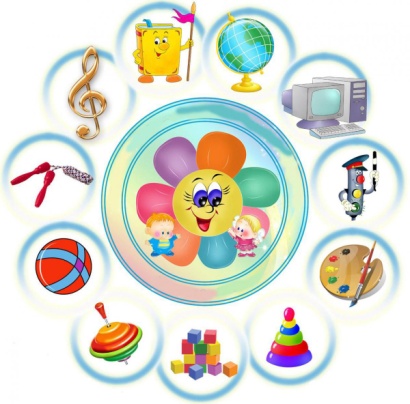 г. Красноуфимск2017 год		Сборник содержит материалы территориальной педагогической научно-практической конференции «Грани вдохновения: актуальные практики дошкольного образования». В сборнике представлен инновационный опыт работы педагогов  дошкольных образовательных организаций, представляющие интерес для педагогической общественности по реализации современной образовательной парадигме по направлению «В детский сад с улыбкой! - организация образовательной деятельности детей раннего возраста». Материалы территориальной педагогической научно-практической конференции «Грани вдохновения: актуальные практики дошкольного образования» представлены руководящими и педагогическими работниками системы дошкольного образования Свердловской области и Пермского края. Составители: Ишпулатова О.А., воспитатель МБДОУ детский сад 6, ГО Красноуфимск.Комина А.А., заместитель заведующего МБДОУ детский сад 6, ГО Красноуфимск.© Муниципальное бюджетное дошкольное образовательное учреждение «Детский сад общеразвивающего вида № 6 с приоритетным  осуществлением деятельности по физическому направлению развития воспитанников»Харламова Н.А.,воспитатель МАОУ СОШ № 5 СП «Детский сад № 39»г. Краснокамск, Пермский крайАдаптация без слез.Родился маленький человек!В самом начале жизненного пути рядом с беззащитным и доверчивым малышом находятся главные люди в его жизни – родители.Благодаря их любви, эмоциональной близости и поддержке ребёнок растёт и развивается, у него возникает чувство доверия к миру и окружающим его людям. Но наступает момент, когда ребёнку недостаточно общения с ограниченным кругом людей, ему нужны новые друзья и новые впечатления.Здесь на помощь семье приходит детский сад. И возникают у родителей неизменные вопросы: Как примут ребенка в детском коллективе? Какие отношения сложатся у него с воспитателем? Не будет ли малыш часто болеть? Насколько быстро он привыкнет, адаптируется к новой среде? Привычные родительские волнения и тревоги.Почему одни дети ведут себя спокойно, а другие неутешно плачут, как только закроется дверь за мамой или дедушкой? Почему некоторые дети при поступлении в детский сад отказываются играть, не вступают в контакт с воспитателем, долго не могут освоиться в группе, а другие с первых дней чувствуют себя «как рыба в воде»? Взрослые в семье понимают, что адаптационный период - один из самых сложных в жизни ребенка. Все охают, причитают, волнуются за него, но не более того! Родители зачастую не готовят своего ребенка к посещению детского сада, а следовало бы. В первую очередь необходимо привести в соответствие распорядок дня ребенка дома с режимом дошкольного учреждения. Времени для этого достаточно. Планомерно, постепенно можно подвести ребенка к четкому его выполнению. А навыки самообслуживания (самостоятельный приём пищи, одевание, пользование горшком, мытьё рук и умывание) помогут ребёнку быстрее адаптироваться в коллективе. Когда малыш придет в группу, его не нужно будет переучивать, ломать неправильные привычки.Мы рекомендуем родителям приводить своего малыша в детский сад не менее чем за месяц до планируемого выхода мамы на работу. В своей работе стремимся к тому, чтобы ребёнок справился с трудностями привыкания к новой среде на уровне легкой адаптации, и всячески предупреждаем и не допускаем проявлений тяжёлой адаптации. Организуем такую развивающую среду, которая позволяет: формировать у ребёнка положительное отношение ко всем режимным моментам; развивать различные умения, соответствующие возрастным особенностям; формировать потребность в общении с детьми и взрослыми. Игровые уголки в нашей группе заполнены яркими играми и игрушками, основная цель которых – доставить детям радость и удовлетворение от совместного со сверстниками активного и одновременно увлекательного времяпровождения. Очень помогают весёлые игры-забавы: например, с мыльными пузырями, с заводными водными игрушками, с детскими вертушками, с воздушным змеем, со светящимися игрушками. А также музыкальные пляски с погремушками, с платочками, с шумовыми инструментами и многое, многое другое. Чаще всего используемые виды театра: настольный театр игрушек, кукольный (с куклами бибабо), пальчиковый, перчаточный, стендовый (фланелеграф), т.к. встречи с театральными персонажами помогают детям расслабиться, снять напряжение, создают радостную атмосферу.Знакомимся с произведениями поэзии пестования (пение колыбельных песен, рассказывание пестушек, потешек, сказок), которые обладают явным успокаивающим воздействием на эмоциональную сферу малышей.Поддержать эмоциональное состояние на стабильном уровне также помогают просмотры и обсуждения с детьми мультфильмов, которые они любят смотреть дома (к созданию мультколлекции привлечены родители малышей).В созданном нами уголке по экспериментированию дети могут свободно играть по одному, пряча свою любимую маленькую игрушку в песке или крупе. Радость от того, что нашлась спрятанная игрушка, высушит слёзы и заставит на несколько минут забыть об уходе мамы.Игровые ситуации в уголках: «Ряжение», «Бытовой уголок», «Парикмахерская», «Больница», «Магазин», «Уголок природы», «Изобразительный уголок», несомненно помогают малышу на некоторое время забыть о родных и близких.Длительность адаптации зависит также и от уровня развития ребенка. Если с ними систематически занимались дома и рос он человеком общительным, то в группе он быстро устанавливает контакт с воспитателем, может себя занять содержательной игрой и не чувствовать себя заброшенным и беспомощным. Малышу, который дома находится на попечении всех родных по очереди, который не привык самостоятельно занять себя ни на минуту, в условиях детского сада будет трудно. Но как бы мы ни готовили ребенка, привыкнуть к яслям не так-то просто. Даже самый гуманный воспитатель, работающий с небольшой группой детей, не может уделить ребенку такое же внимание, как мама. Родители нередко замечают, что, возвратившись из детского сада, малыш буквально вцепляется в мать, не отходит от нее ни на шаг, пытаясь восполнить накопившийся дефицит близкого общения. Накормленный и ухоженный вдали от дома, он, тем не менее «изголодался», и это голод особого рода, который очень трудно утолить. Родителям надо позаботиться, чтобы испытываемый ребенком дефицит не был слишком острым.Если есть возможность, не надо оставлять малыша в саду надолго. А дома надо сторицей восполнять то, чего ребенок был лишен в отсутствие родителей. Может случиться и так, что, несмотря на все усилия, не удается преодолеть отторжение ребенком детского сада. Если совершенно очевидно, что ребенку в саду плохо и издержки общественного воспитания в данном случае перевешивают все преимущества, мы советуем родителям,  не торопится вешать на малыша ярлык «безнадежно домашнего». Вероятно, просто не удалось создать ему те условия, которые обеспечили бы нормальную жизнь в детском коллективе.За конкретным советом, как выйти из этой ситуации, лучше обратиться к специалисту-психологу. Ну, а если не помогают никакие советы, остается только попробовать в домашних условиях обеспечить ребенку те преимущества, которые дает детский сад. При этом родителям приходится в какой-то мере поступиться своими интересами. Детский сад помогает решать одни проблемы, но часто порождает другие. Надо просто решить, какие из них для вас важнее.Мы уверены, что только чёткая, профессионально слаженная и продуманная работа педагогов, психологов и медиков, благополучный микроклимат в дошкольном учреждении, взаимодействие с родителями – залог оптимального течения адаптации детей раннего возраста к детскому саду. Если родители и сотрудники детского сада объединят свои усилия и обеспечат малышу защиту, эмоциональный комфорт, интересную и содержательную жизнь в детском саду и дома, то можно с уверенностью сказать, что произошедшее изменение в жизни ребёнка – ему на благо.Анфёрова Н.А., воспитатель, СП «Детский сад» МБОУ «Карагайская СОШ № 2»с. Карагай, Пермский крайВ детский сад с улыбкой!Детский сад - новый период в жизни ребенка, который только начинает посещать дошкольное учреждение. Для него это, прежде всего, первый опыт коллективного общения. Общеизвестно, степень адаптации в детском саду определяет его психическое и физическое здоровье. Дети раннего возраста – очаровательные существа. Они деятельны, любопытны, искренни. Когда ребенку хорошо и спокойно, он развивается. Он с улыбкой заходит в группу. Ему комфортно в детском саду. Нашими задачами в период адаптации являются:-создание для ребенка атмосферы безопасности и комфортной обстановки;-понимание внутреннего мира ребенка и принятие его таким, какой он есть;-предоставление ребенку большей свободы и самостоятельности.При поступлении ребенка в ДОУ из бесед с родителями узнаем о том, какие песенки, мультфильмы предпочитает ребенок. Чтобы отвлечь детей, включаем аудиозаписи знакомых песен из мультфильмов и сказок, а так же звуки природы. Главным расслабляющим средством для дошкольника является игра. Ее основная задача в этот период – налаживание доверительных отношений с каждым ребенком, попытка вызвать положительное отношение к детскому саду. Проводим специальные игры, которые помогают детям справиться с напряженной стрессовой ситуацией в период привыкания. Ребенок должен увидеть в воспитателе доброго, всегда готового прийти на помощь человека и интересного партнера в игре.Первые игры проводятся фронтально, чтобы ни один ребенок не чувствовал себя обделенным вниманием. Инициатором игр всегда выступает взрослый. Игры, направленные на освоение окружающей среды и знакомство с персоналом детского сада и другими воспитанникамиНачинать надо, естественно, с группы. Показав детям все уголки группы, рассказав об их назначении, правилах поведения в различных помещениях группы, можно и поиграть. 1. Найди игрушку.Воспитатель, (потом кто-то из детей) прячет небольшую игрушку в группе, в одном из ее помещений, и предлагает остальным найти ее. Сначала говорится: «Игрушка лежит на подоконнике в раздевалке»; затем: «Игрушка лежит в спальной комнате, под подушкой на Юлиной кровати».После того как игрушка найдена, говорим, что она там делала (собиралась на прогулку, спала и т. д.).Загадываем местоположение игрушки через функцию помещения («там моют посуду»), через действия («лежит тихо, закрыв глаза») и т. д.Затем  переходим  к более тесному знакомству с детским садом и его персоналом. Организовывая тематические экскурсии на кухню, в медицинский кабинет, в кабинет заведующей и т., знакомим с людьми, работающими там).2. Чьи вещи?Цель игры - закрепить знание имен работников детского сада. Для этого заготовили атрибуты различных профессий (градусник - медсестра, половник - повар, стиральный порошок - прачка, гармошка - музыкальный работник и т. д.). Обговариваем, что к ним в группу приходили разные люди, и каждый из них забыл одну из своих вещей. Просим детей помочь разобраться, кому какая вещь принадлежит.Дети называют не только профессию, но и имя хозяина вещи, например: «Этот градусник оставила Ксения Сергеевна, наша медсестра».Когда все вещи будут «опознаны», раздаем их детям, которые должны сыграть роли: медсестра измерит детям температуру, прачка постирает кукольную одежду, повар сварит и угостит всех вкусной кашей и т. д.3. Как пройти?Цель игры - помочь детям ориентироваться в детском саду, правильно находить то или иное помещение. Как и в предыдущей игре, вариантов может быть множество - это зависит от количества специальных помещений ( медицинский кабинет, музыкальный зал и т. д.) Воспитатель рассказала, что у зайчика Степашки заболели уши. Что ему делать? (Пойти к врачу.) Но Степашка не знает, где находится медицинский кабинет. Надо ему помочь. Сначала дети описали путь до кабинета, например: пройти по коридору, дверь налево - медицинский кабинет (если дети еще не знакомы с понятиями «налево», «направо», можно ориентироваться на какие-либо предметные признаки: после нарисованного на стене бельчонка повернуть, на двери медкабинета нарисован красный крест и пр.). После этого двум-трем детям предложили «проводить» Степашку к врачу.Вылеченный Степашка (забинтованные уши) благодарит детей за помощь и передает от врача пожелание не болеть и витамины для всех детей.При организации и проведении игр учитываем различные типы темперамента детей раннего возрастаС холериками играем в быстрые, подвижные игры: игры с кеглями. Игра «Том и Джерри». Один из детей - «кот Том». Все остальные дети - «мышата», «Джерри» и его друзья. «Кот» свернулся калачиком на ковре и спит. «Мышата» пляшут вокруг него (можно, взявшись за руки, можно отдельно друг от друга) и поют: Тили-бом, тили-бом, Не боимся тебя, Том!«Том» внезапно просыпается, вскакивает и пытается поймать «мышат». «Мышата» разбегаются. Если «Том» уже поймал кого-нибудь из них, он запирает мышонка в мышеловке (сажает на стульчик). Игра «Коршун». Воспитатель - «курочка», дети - «цыплята». Они живут вместе с мамой в курятнике. Затем курочка и цыплята гуляют, и как только воспитатель говорит: «Коршун», все дети бегут обратно в домик. В заключение воспитатель предлагает всем детям выйти из «курятника» и погулять, тихонько помахивая руками, как крыльями, потанцевать вместе, попрыгать.Игра «Покажи нос». Все играющие стоят напротив воспитателя, который говорит им: Раз, два, три, четыре, пять,Начинаем мы играть.Вы смотрите, не зевайте,И за мной все повторяйте,Что я вам сейчас скажуИ при этом покажуДалее воспитатель называет вслух какую-либо часть лица, тела:Уши-уши - все показывают уши.Глазки-глазки - все показывают глазки.Ручки-ручки - все показывают ручки.С ребенком-сангвиником играем в веселые, подвижные игры, можно совместно просматривать сочинять и фантазировать. Сангвиники быстро устают от однообразных занятий, быстро переключаются с одного дела на другое, поэтому в арсенале педагога всегда имеется набор игр: игры с водой, песком; рвать бумагу и играть с ней; хороводы. Игра «Лягушка». Все дети сидят на маленьких подушечках. Затем они начинают передвигаться на этих подушечках по ковру и приговаривают все вместе:Две лягушки с утраСъесть хотели комара:Комары все улетели,И лягушки их не съели.Дети встают с подушек и все вместе пляшут, взявшись за руки и припевая:Тара-pa, тара-ра,Веселиться всем пораФлегматики могут долго заниматься одним и тем же делом: рассматривать картинки в книжке, лепить, рисовать. Эти дети предпочитают спокойные игры: игры-эксперименты, игры-пазлы. Например, игра – пазл «Помоги Тане».Воспитатель говорит, что у девочки Тани случилась беда: сломались все игрушки и ей больше не во что играть. Детям показывают несколько заранее подобранных старых игрушек, каждая из которых разделена на две части. Например, шляпка гриба и ножка гриба, две части одной матрешки и др. полученные детали раздают детям - каждому ребенку по одной - и просят их помочь Тане починить ее игрушки. Задача малышей - найти отдельные части игрушки и соединить их. Чтобы флегматик развивался более гармонично, можно также учить его фантазировать и сочинять.Меланхолики предпочитают спокойные игры: игра с лентами под медленную спокойную музыку; конструкторы; настольные игры; игра с большим мячом; игры с водой. Например, игра «Мой хороший мишка».Дети стоят в кругу, плотно прижимаясь плечиками друг к другу. Воспитатель передает в руки кому-либо мягкую игрушку. Ребенок, взяв игрушку, должен прижать ее к себе, назвать ласковым именем и передать ее другому ребенку.Замечено, что если ребенок много двигается, он быстрее и легче привыкает к новой обстановке. Движения являются одним из средств общения маленьких детей. Сначала учим в группе каждого ребенка выполнять движения самостоятельно, действовать рядом с другими, не мешая никому. Одновременно настойчиво ищем возможности объединения в совместной деятельности сначала двоих, а затем и нескольких детей. В играх с движениями это сделать значительно проще, чем в любой другой деятельности. Например: в «машине» (обруче) могут «ехать» двое — водитель и пассажир (меняясь ролями). Или — дорожку из строительных пластин для утренней гимнастики строят все, а затем идут по ней друг за другом. Игры проводим как в индивидуальной, так и в групповой форме. В процессе игры дети приобретают новые знания и навыки, познают окружающий мир, учатся общаться. Большой акцент в выборе игр для детей раннего возраста мы делаем на сенсорные и моторные игры. В своей работе часто используем водные игры. Упражнения с водой стимулируют работу мозга и вызывают ощущения счастья и радости. Совершенствуется зрительно – пространственная ориентация.Игра «Рыбаки и рыбки». Дети сачками вылавливают из емкости с водой (воображаемого озера) рыбок, кладут их рядом на поверхность. Или вылавливают с помощью удочек с магнитиком. При этом вырабатывается глазомер и координация движения руки.Мыльные пузыри.Дети с удовольствием их пускают, пытаются дотронуться до них. Чтобы лопнуть и испытывают только положительные эмоции. Пескотерапия.Эти упражнения развивают тактильно – кинетическую чувствительность и мелкую моторику, снимают мышечную напряженность.Часто заменяем песок крупой – манкой, пшеном. Рассыпав крупу, ребенок с помощью палочки или пальчиками создает целые картины.С песком и водой ребенок знакомится очень рано. Сколько радости доставляет малышу потрогать воду руками. Или построить из пшена, намочив его, замок, сварить кашу – малашу или просто погрузить руки в крупу. При этом обязательно работают обе руки, работают сразу оба полушария головного мозга. Ребенок собирает песок в горку, снова может выровнять его поверхность, оставить на нем отпечатки, следы, углубления, налить в песочные ямы водички. Использование игр и игровых упражнений с песком и водой очень эффективны, они обладают релаксационным действием.Тестопластика и пальцевая живопись.Большое удовольствие детям приносит лепка из теста и рисование пальчиками и ладошками. Именно нетрадиционные формы работы создается атмосфера непринужденности и эмоционально – положительное отношение к деятельности.Мы стараемся создать в группе психически комфортную обстановку, атмосферу радости, покоя, тепла. Стараемся сделать для ребенка все, чтобы он шел к нам с улыбкой и желанием. Анализ работы ДОУ за последние годы показывает, что процесс адаптации детей проходит успешно. Степень адаптации в основном легкая и средняя. Положительным является и то, что дети раннего возраста привыкают к детскому саду безболезненно и с удовольствием идут в ДОУ.Кирикова А.И.,воспитатель МДОУ «ЦРР-Детский сад  № 2«Радуга Детства»ГО БогдановичВ детский сад с улыбкой!«Детство — это важнейший период человеческой жизни,не подготовка к будущей жизни, а настоящая, яркая, самобытная, неповторимая жизнь. И от того, кто вел ребенка за руку в детские годы, что вошло в его разум и сердце из окружающего мира — от этого в решающей степени зависит,каким человеком станет сегодняшний малыш»В.А. СухомлинскийС поступлением ребенка в дошкольное учреждение в его жизни происходит множество изменений: строгий режим дня, отсутствие родителей в течение девяти и более часов, новые требования к поведению, постоянный контакт со сверстниками, новое помещение, таящее в себе много неизвестного, а значит, и опасного, другой стиль общения. Все эти изменения обрушиваются на ребенка одновременно, создавая для него стрессовую ситуацию, которая без специальной организации может привести к невротическим реакциям, таким, как капризы, страхи, отказ от еды, частые болезни и т.д.Общая задача воспитателей и родителей – помочь ребенку по возможности безболезненно войти в жизнь детского сада. Для этого нужна подготовительная работа в семье. Выработка единых требований к поведению ребенка, согласование воздействий на него дома и в детском саду – важнейшее условие, облегчающее его адаптацию.Термин "адаптация" означает приспособление.Для ребенка в период жизненных изменений важна поддержка взрослого. У каждого малыша есть потребность сообщить, что у него «не так», но сделать это ему пока сложно. Помочь ребенку в этом может его любимая игрушка, которая ассоциируется с положительными эмоциями, ощущением комфорта и безопасности. Ученые установили, что дети, окруженные любовью и заботой, легче переносят стрессовые ситуации, в их организме вырабатывается меньше кортизола – гормона, негативно воздействующего на обмен веществ, иммунную систему, мозг. Ведь общаясь с ребенком, мы как бы говорим ему: «Я тебя люблю, мне хорошо рядом с тобой».Итак, что могут знать и уметь родители:1.Чем чаще ребёнок будет общаться со взрослыми, детьми в квартире, во дворе, на игровой площадке, около дома т.е. в различной обстановке, тем быстрее и увереннее он сможет перенести приобретённые умения и навыки в обстановку детского сада.2.Неформальное посещение детского сада. Прогулки по территории и сопроводительный рассказ о садике, причём рассказ должен быть очень красочный и, несомненно, позитивный. Старайтесь в своём рассказе показать ребёнку, как весело и хорошо другим детям в детском саду.3.Каждый поступивший ребёнок требует к себе внимательного индивидуального подхода, поэтому принимать детей следует постепенно, по 2-3 человека, с небольшими перерывами (2-3 дня).4.В первые дни ребёнок должен пребывать в группе не более 2-3 часов.5.Для первых посещений рекомендуются часы, отведённые для прогулок, игр. Это позволяет быстрее определить группу поведения ребёнка, наметить правильный подход и снять эмоциональное напряжение от первых контактов.6.Установление эмоционального контакта ребёнка и воспитателя должно осуществляться в привычной обстановке в присутствии близкого человека. В первый день кратковременное знакомство с воспитателем, направленное на формирование интереса к детскому саду, на установление контакта между ребёнком и воспитателем в новой ситуации.7.Очень полезны экскурсии по группе, в которых участвует воспитатель, родители и ребёнок.8.Отрицательное влияние на течение адаптации, а также на поведение детей при поступлении в детское учреждение оказывает отсутствие единства системы воспитания в семье и в детском учреждении.Родителям необходимо помнить следующие правила:- любить своего ребенка таким, какой он есть;- радовать своего ребенка;- разговаривать с ребенком заботливым, ободряющим тоном- слушать ребенка, не перебивая;- установить четкие и определенные требования к ребенку;- не устраивать для ребенка множество правил;- быть терпеливыми;- каждый день читать ребенку и обсуждать прочитанное;- поощрять в ребенке стремление задавать вопросы;- чаще хвалить ребенка;- поощрять игры с другими детьми;- интересоваться жизнью и деятельностью вашего ребенка в детском саду;- не позволять себе неподобающего поведения в присутствии ребенка;- помнить, что авторитет родителей основан на достойном образце поведения;- прислушиваться к советам педагогов в период адаптации детей к условиям ДОУ;- посещать групповые собрания.Привыкание дошкольника к детскому саду – процесс непростой, поскольку адаптивные возможности детского организма ограничены. Чтобы снизить напряжение, необходимо переключать внимание малыша на деятельность, которая приносит ему удовольствие. В дошкольном возрасте – это, в первую очередь, игра. Через игру ребенок получает возможность выражать свои эмоции, переживания, общаться со сверстниками, знакомиться с нормами и правилами жизни, получает внутреннюю свободу (играть с кем хочу, где хочу, сколько хочу, чем хочу).Предлагаем несколько игр, способствующих успешной адаптации:Игра «Разговор с игрушкой»Цель: обучение способу выражения своего эмоционального состояния, переживаний, развитие навыков речевого общения.Оборудование: игрушки «бибабо», перчаточные игрушки.Наденьте на руку перчаточную игрушку. На руке ребенка тоже перчаточная игрушка. Вы прикасаетесь к ней, можете погладить и пощекотать, при этом спрашиваете: «Почему мой грустный, у него мокрые глазки; с кем он подружился в детском саду, как зовут его друзей, в какие игры они играли» и т.д. Побеседуйте друг с другом, поздоровайтесь пальчиками. Используя образ игрушки, перенося на него свои переживания и настроения, ребенок скажет вам, что же его тревожит, поделится тем, что трудно высказать.Игра «Наливаем, выливаем, сравниваем»Цель: развитие тактильного восприятия, возбуждение интереса к исследовательской деятельности.Оборудование: таз с теплой водой, фигурные губки. Пластмассовые бутылочки с отверстиями, коробочки от киндера-сюрприза, разноцветные бусины, резиновая игрушка.Особой притягательной силой обладает вода. Теплая вода успокаивает и расслабляет. Хорошо в воду добавить отвары трав (валерианы, мелиссы). Успокаивающий эффект обеспечит добавление в воду специальных ароматических масел: ромашкового, лавандового, мятного. Но предварительно лучше посоветоваться с врачом. В воду опускаются игрушки, поролоновые губки, трубочки, бутылочки с отверстиями. Если игра с водой происходит в дневное время, можно включить в нее познавательный компонент: сравнивать опускаемые в воду предметы по фактуре и весу. Можно заполнить миску с водой пуговицами, бусинками, монетками, небольшими кубиками и т. д. и поиграть с ними:•взять как можно больше предметов в одну руку и пересыпать в другую;•собрать одной рукой, например, бусинки, а другой - камешки;•приподнять как можно больше предметов на ладонях.Уважаемые родители чаще играйте со своими детьми! Они будут окружены любовью, заботой и легче перенесут адаптацию к детскому саду.Важным фактором, влияющим на характер поведения ребенка в процессе привыкания, является личность самого воспитателя, который должен любить детей, быть внимательным и отзывчивым по отношению к каждому ребенку, уметь привлечь его внимание. Воспитатель должен уметь наблюдать и анализировать уровень развития детей и учитывать его при организации педагогических воздействий, должен уметь управлять поведением детей в сложный для них период привыкания к условиям детского учреждения.Таким образом, совместная деятельность педагогов дошкольного образовательного учреждения и родителей является залогом успешной адаптации ребенка к условиям дошкольного учреждения.В силах родителей и педагогов сделать жизнь ребенка счастливой и насыщенной. Мамы и папы, запаситесь терпением и детский сад будет привычным и уютным миром для вашего малыша.Шарова М. Г.,воспитатель МКОУ «Большетурышская СОШ»Большетурышский детский садМО Красноуфимский округ«В детский сад с улыбкой! - организация образовательной деятельности детей раннего возраста»Ранний период жизни ребенка во многом зависит от нас, взрослых, воспитывающих детей, раннего возраста. Ребенок впервые приходит в детский сад. Даже если малыш вполне самостоятельный и общительный, расставание с мамой и изменение привычного образа жизни может стать для него стрессовой ситуацией. По мнению психологов, только те дети с легкостью перестраиваются на новый детсадовский лад, которые имеют в своих семьях неблагоприятную обстановку. Впервые переступив порог ясельной группы, ребенок остается без близких. Очень важно в этот момент не оставлять ребенка наедине со своими переживаниями. Важно, чтобы в окружающей обстановке было что-то свое родное. Разрешаю ребёнку забирать домашнюю игрушку, он покажет ей свой шкафчик, кроватку, стульчик. Пусть сажает любимца рядом с собой на занятиях, ведь в данном случае это не просто игрушка, а частичка дома, заменитель мамы. Посещение детского дошкольного учреждения – огромный стресс для крохи, даже если он не показывает этого внешне. Он не может расслабиться при воспитателях, боится сделать что-то не так. По этой причине, придя домой, ребёнок может капризничать – он «скидывает» накопившееся за день напряжение. Справиться с этим можно при помощи повышения физической активности малыша, игр. Поэтому, когда провожу родительские собрания совету забирать ребёнка, взяв с собой футбольный мяч, скакалку или четвероного друга. Ребёнок будет просто счастлив поиграть в подвижные игры с родителями или побегать собачкой на свежем воздухе. Тем самым он сбросит стресс, устанет и легко ляжет спать. Зачем нужен сон? Чтобы ответить на вопрос, как адаптировать ребенка к детскому саду, следует знать о важности достаточного времени для сна. Чем больше ребёнок спит, тем лучше. Первое время он может просыпаться среди ночи, плакать, вскрикивать, кидаться к маме в страхе, что она его в следующий раз не заберёт. Следует набраться терпения – это пройдёт. Во время сна организм отдыхает и восстанавливает эмоциональные и физические силы, поэтому это время очень важно. Родители тоже могут помочь: о слезах лучше забыть совсем и просто не обращать на них внимания, отвлекая игрой. В присутствии крохи необходимо хвалить садик, воспитателей, других работников. Делать акцент на том, как хорошо малыш приспосабливается, какие (пускай небольшие) успехи он имеет на сегодняшний день, чего сможет добиться через месяц, неделю, к концу года. Это поможет решить проблему, как быстро адаптировать ребенка к детскому саду. Нужно придумать свой особенный ритуал прощания и встречи с малышом, обсудить с ним детали и приучать их соблюдать. Тогда у ребёнка выработается привычка прощаться без слёз, ложиться спать самостоятельно, отпрашиваться у воспитателя, когда за ним пришли. Залог успешной адаптации ребёнка – спокойствие и уверенность родителей в положительном конечном результате. Ребёнок «считывает» информацию и сам становится спокойнее. Поэтому если мама не может смотреть на детские слёзы, более того, всё время их подсознательно ожидает, пускай первый месяц-два ребёнка отводит папа или другой, более спокойно настроенный член семьи. Ведущим направлением в моей педагогической деятельности является обеспечение психолого-педагогической поддержки родителей в вопросах развития и образования детей раннего возраста, охраны и укрепления здоровья детей. Во взаимодействии с семьями воспитанников использую разнообразные формы сотрудничества (родительские собрания, «деловые игры», «устные журналы»), направленные на просвещение родителей в вопросах этнокультурного воспитания детей, приобщения детей к культурным традициям своего народа, организации оздоровительных мероприятий дома, вовлечение родителей в образовательный процесс. Большое значение для развития ребенка в раннем возрасте имеет развивающая среда. Развивающая среда нужна, во- первых, для того, чтобы воспитать успешного, самостоятельного, инициативного, творческого ребенка. Групповая комната в детском саду представлена тремя основными зонами:1. рабочая зона,2. активная зона,3. спокойная зонаВсе групповое пространство доступно детям: игрушки, дидактический материал, игры. Они прекрасно знают, где взять бумагу, краски, карандаши, природный материал, костюмы и атрибуты для игр инсценировок. Есть уголок уединения, где можно полистать любимую книжку, рассмотреть фотографии в семейном альбоме и просто посидеть и отдохнуть от детского коллектива, создавая свой собственный мирок (создание “своего” личного пространства). Обобщать результаты своих наблюдений за объектами природы дети учатся при ведении календаря погоды. Вместе со взрослыми дети пересаживают и поливают цветы. Предметно-развивающая среда группы меняется в зависимости от некоторых особенностей, например, если в группе больше мальчиков, то мы оборудуем группу конструкторами, кубиками, машинами, что позволяет детям строить дома, мосты, арки, гаражи не только на столе, но и на полу. Если девочек больше, чем мальчиков, то чаще разворачиваем игры в “семью”, “больницу”, “магазин”, выделяем для этого большую часть группы. Мебель и оборудование установлены так, чтобы каждый ребенок мог найти удобное и комфортное место для занятий с точки зрения его эмоционального состояния: достаточно удаленное от детей и взрослых или, наоборот, позволяющее ощущать тесный контакт с ними, или же предусматривающее в равной мере контакт и свободу. Таким образом, предметно-развивающая среда в нашей группе, я считаю, создает условия для взаимодействия, сотрудничества, обеспечивает максимально комфортное состояние ребенка и его развитие.Путяшева Е.С.,воспитатель МДОУ«ЦРР – детский сад «Дружба»,ГО КачканарИгра как средство адаптации детей раннего возрастак условиям дошкольной образовательной организацииВ условиях семьи ребенок с первых дней жизни привыкает к определенному режиму, способу вскармливания, к микроклимату семейных отношений и установленным способам общения с ним. Постепенно у ребенка вырабатываются привычки и навыки, строится свой стиль поведения. Резкое изменение в жизни ребенка, например, переход в дошкольную образовательную организацию, приводит к серьезным нарушениям его поведения и развитию отрицательных реакций. У ребенка могут измениться сложившиеся привычки, перестраивается режим сна и кормления, приемы общения со взрослыми. Процесс приспособления к новым условиям, т.е. адаптация, не всегда и не у всех детей протекает легко и быстро.Существуют основные факторы, определяющие особенности адаптации ребенка к детскому саду: состояние здоровья детей; возрастные закономерности протекания адаптации; уровень развития общения ребенка; тип нервной системы ребенка.Различают три степени тяжести прохождения острой фазы адаптационного периода: легкая адаптация, средней тяжести и тяжелая адаптация.Основными показателями полноценной адаптации являются активное проявление любознательности ко всему окружающему, возникновение привязанности к педагогу, желание играть со сверстниками, что свидетельствует об эмоциональном благополучии ребенка. Дошкольный возраст - яркая, неповторимая страница в жизни каждого человека. Именно в этот период начинается процесс социализации, устанавливается связь ребёнка с ведущими сферами бытия: миром людей, природы, предметным миром. Происходит приобщение к культуре, к общечеловеческим ценностям. Закладывается фундамент здоровья. Дошкольное детство - время первоначального становления личности.Специфика дошкольного возраста такова, что развитие ребенка осуществляется в игре, а не в учебной деятельности. Федеральный государственный образовательный стандарт дошкольного образования  ставит во главу угла индивидуальный подход к ребенку и игру, где происходит сохранение самоценности дошкольного детства и где сохраняется сама природа дошкольника. Игра - это потребность растущего детского организма. Именно в игре развиваются физические силы ребенка, сообразительность, находчивость, инициатива, вырабатываются организационные навыки, развиваются творческие способности. В игре формируются все стороны личности ребенка, происходят значительные изменения в его психике, подготавливающие переход к новой, более высокой стадии развития. Игра выполняет множество различных функций, из которых наиболее важными являются следующие:1.Обучающая функция позволяет решить конкретные задачи воспитания и обучения, которые направлены на усвоение определенного программного материала и правил, которым должны следовать играющие. Важны обучающие игры также для нравственного и эстетического воспитания детей.2.Развлекательная функция способствует повышению эмоционально-положительного тонуса, развитию двигательной активности, питает ум ребенка неожиданными и яркими впечатлениями, создает благоприятную почву для установления эмоционального контакта между взрослым и ребенком.3.Коммуникативная функция состоит в развитии потребности обмениваться со сверстниками знаниями, умениями в процессе игр, общаться с ними и устанавливать на этой основе дружеские взаимоотношения, проявлять речевую активность.4.Воспитательная функция помогает выявить индивидуальные особенности детей, позволяет устранить нежелательные проявления в характере своих воспитанников.5.Развивающая функция заключается в развитии ребенка, коррекции того, что в нем заложено и проявлено.6.Релаксационная функция заключается в восстановлении физических и духовных сил ребенка.7.Психологическая функция состоит в развитии творческих способностей детей.Одним из главных условий полноценного развития личности ребенка является его эмоциональное благополучие, которое в условиях детского сада во многом зависит от способности воспитателя создать в группе благоприятный социально-психологический климат. Кроме того, микроклимат в группе является одним из важнейших факторов благополучного протекания адаптационного периода, особенно у детей раннего и младшего дошкольного возраста.В группах детей раннего возраста создание благоприятного микроклимата складывается из налаживания взаимодействия между ребенком и воспитателем, налаживания общения и доброжелательных взаимоотношений между детьми.Для этого воспитателю необходимо установить доверительные отношения и эмоционально их поддерживать, организовать сотрудничество (совместную деятельность взрослого и ребенка), а при возникновении конфликтных ситуаций применять позитивные способы их разрешения. Правильная организация в адаптационный период игровой деятельности, направленной на формирование эмоциональных контактов «ребенок - взрослый» и «ребенок - ребенок», обязательно включает в себя различные игры и упражнения. Основная задача игр в период адаптации - формирование эмоционального контакта, доверия детей к взрослому. Преимущества игры перед другими средствами:- позволяет маленькому ребенку ощутить себя всемогущим;- помогает не испытывать разочарования от того, что он мал и беспомощен, что должен исполнять чужие распоряжения;- помогает познать окружающий мир, развить самоуважение, достичь успеха в собственных глазах;- развивает искусство общения;- помогает управлять своими чувствами;- дает возможность переживать массу эмоций.Существует множество различных классификаций игр по различным основаниям. Несмотря на многообразие авторских классификаций, в них просматриваются общие, объединяющие черты. Обычно дети живо откликаются на эмоциональные игры, в которых инициативу берет в свои руки взрослый. Это можно объяснить тем, что такие игры часто знакомы детям, просты в исполнении и любимы детьми. Цель  эмоциональных игр - это не развитие и обучение ребенка, а эмоциональное общение, налаживание контакта между ребенком и взрослым. Игры с использованием игрушек могут помочь в установлении эмоционально-тактильного контакта педагога с малышом, через который создается положительное эмоциональное отношение к игрушкам и действиям с ними. Пробуждая эмоциональное отношение к игрушкам, можно активизировать ориентировку детей в предметном мире, близком их потребностям и жизненному опыту. Опосредованное игрушкой общение взрослого с ребенком постепенно становится двусторонним и в дальнейшем все более активным со стороны ребенка.Общение детей друг с другом в раннем возрасте имеет форму эмоционально-практического воздействия, характерными особенностями которого являются непосредственность, отсутствие предметного содержания, зеркальное отражение действий и движений партнера. При этом решающую роль в организации взаимодействия между детьми играют взрослые. Обучение взаимодействию в играх предполагает организацию совместной игры детей от простейших парных взаимодействий до взаимодействий в рамках общего сюжета. Это позволяет ориентировать ребенка на сверстника, будущего партнера в ролевой игре, способствует вхождению в роль, учит вести диалог.Предметная среда и общая обстановка в группе также имеют важное значение для воспитания дружеских взаимоотношений и радостного настроения детей. Среда должна быть яркой, красочной, привлекающей внимание ребенка и вызывающей у него положительные эмоции. Правильно организованная предметно-развивающая среда способствует снижению стресса у детей, обеспечивает их комфортное состояние.Цель взрослого в предметной среде содействовать развитию ребенка как личности. Это предполагает решение следующих задач:- обеспечить чувство психической защищенности - доверия ребенка к миру, радости существования;- формирование начал личности (базис личностной культуры); развитие индивидуальности.Изучение развития детей показывает, что в игре эффективнее, чем в других видах деятельности, развиваются все психические процессы. Насыщенная предметно-развивающая и образовательная среда становится основой для организации увлекательной, содержательной жизни и разностороннего развития каждого ребенка. Развивающая предметная среда является основным средством формирования личности ребенка и является источником его знаний и социального опыта.Таким образом, для целостного и адекватного развития ребенка необходима свобода в познании окружающего мира, экспериментирование с ним. Именно предметно-развивающая среда, наполненная игровыми модулями, играми и игрушками, позволяет ребенку развивать способности, проявлять самостоятельность, утверждаться как активный деятель и преобразователь окружающей действительности, что в конечном итоге, благоприятно сказывается на адаптации.Подводя итоги, отметим, что для успешной адаптации ребенка к детской образовательной организации, воспитателю  необходимо установить эмоциональный контакт  с каждым ребенком. Такой контакт легко наладить на основе совместных действий, сопровождаемых положительными эмоциями - улыбкой, ласковой интонацией, проявлением заботы к каждому ребёнку. Среди методов, используемых для коррекции трудностей адаптации, игра является наиболее адекватным. Игра имеет огромное значение для формирования дружного детского коллектива, для формирования самостоятельности, для ориентировки в новой предметно-развивающей среде. А также игры способствуют снятию эмоционального напряжения; снижению чувства страха; формированию выдержки, терпимому отношению к физическому контакту с другими людьми; развитию уверенности в себе.Фархутдинова Л. Р.,воспитатель, филиал МАДОУ«Детский сад 12» - «Детский сад 59»ГО Первоуральск	Игра – путь детей к познанию окружающего мираРанний возраст имеет исключительное большое значение в развитии человека. В этот период закладываются наиболее важные и фундаментальные человеческие способности: познавательная активность, любознательность, уверенность в себе и доверие другим людям, целенаправленность и настойчивость, воображение, творческая направленность и многие другие. Все эти способности не возникают сами по себе, как следствие возраста ребенка, но требуют непременного участия взрослого и определенных педагогических воздействий.1 января 2014 года вступил в силу Федеральный государственный образовательный стандарт дошкольного образования. В качестве основного принципа дошкольного образования стандарт выдвигает «полноценное проживание ребенком всех этапов детства (младенческого, раннего и дошкольного возраста), обогащение (амплификация) детского развития». Кроме того, в тексте стандарта говорится, что реализация Программы должна осуществляться «в формах, специфических для детей данной возрастной группы, прежде всего в форме игры…».Данное содержание может быть реализовано при помощи различных видов игр (дидактических, подвижных, пальчиковых и т.д.), которые могут быть использованы воспитателями в группах раннего возраста для организации занятий (так называемая совместная деятельность) либо самостоятельной деятельности малышей. Умственное развитие ребенка формируется в процессе его деятельности. Игра и действия с предметами — основные виды деятельности детей второго и третьего года жизни. Игра доставляет ему много радости, сопровождается положительными эмоциями: он удивляется, радуется от получения новой информации, достижения желаемого результата, общения со взрослыми и сверстниками. Игра — путь детей к познанию окружающего мира.В соответствии с ведущим видом деятельности ребенка 2 – 3 лет (предметная деятельность) и определяющей формой общения со взрослым (ситуативно – деловое общение) осуществляется выбор форм и методов организации детских видов деятельности. Среди них можно особо выделить детское экспериментирование (на основе манипулирования с предметами ближайшего окружения, материалами для творчества, звуками и голосом), игры- занятия, подвижные игры – задания, игры – драматизации, игры – подражания, создания игровых ситуаций, чтение, рассказывание и инсценирование произведений устного народного творчества.В соответствии с ФГОС дошкольного образования основными видами деятельности для детей раннего возраста являются:— предметная деятельность и игры с составными и динамическими игрушками;— экспериментирование с материалами и веществами (песок, вода, тесто и пр.);— общение с взрослым;— совместные игры со сверстниками под руководством взрослого;— самообслуживание и действия с бытовыми предметами-орудиями (ложка, совок, лопатка и пр.);— восприятие смысла музыки, сказок, стихов, рассматривание картинок;— двигательная активность.Учитывая возрастные и психологические особенности детей раннего возраста, организуемая деятельность должна быть:— событийна (связана с каким-либо событием из личного опыта);— ритмична (двигательная и умственная деятельность должны чередоваться);— процессуально (развитие навыков в бытовых и игровых процессах).Деятельность педагога по каждому направлению1. Предметная деятельность и игры с составными и динамическими игрушками. Предметно-игровая деятельность с составными и динамическими игрушками является основной в формировании познавательной активности, в развитии наглядно-действенного и наглядно-образного мышления детей.К составным игрушкам относятся пирамидки, матрёшки, различные шнуровки, составные и разрезные картинки, кубики, пазлы (крупные), конструкторы (крупные), и др.К динамическим игрушкам относятся юла, волчки, неваляшки, заводные игрушки, то есть те, в основе которых происходят разнообразные виды движения: кручение, кувыркание, вращение.В предметно-игровой деятельности очень важен результат действия ребенка (особенно с составными игрушками). Познавательный интерес детей как раз и поддерживается за счет понятных им собственных результативных действий. Таким образом происходит усвоение способов действий.Задачи педагога:— развивать познавательный интерес к окружающим предметам и способствовать активным действиям с ними;— формировать игровые действия с разнообразными сюжетными игрушками, умение использовать предметы-заместители;— формировать умение подражать игровым действиям взрослого.2. Экспериментирование с материалами и веществами (песок, вода, тесто и пр.). Знакомство со свойствами предметов происходит в практической исследовательской деятельности методом проб. В процессе экспериментирования педагог привлекает внимание детей к запахам, звукам, форме, цвету и другим свойствам предметов и объектов. Необходимо показывать правильные способы действий, а также предоставлять возможность для самостоятельного исследования. Не забывайте напоминать о правилах безопасного поведения в действиях с песком и водой (воду не пить, песком не бросаться), а также о правилах игры с мелкими предметами (не засовывать предметы в ухо, нос; не брать их в рот).Задачи педагога:— знакомить с обобщенными способами исследования различных объектов из окружающей жизни ребенка;— поддерживать познавательную активность и познавательный интерес в процессе экспериментирования;— побуждать к самостоятельному экспериментированию с разнообразными дидактическими материалами;— обогащать непосредственный чувственный опыт детей в различных видах деятельности.3. Общение с взрослым. Общение – это важнейшее событие в раннем возрасте и основная форма воспитания. Формы и содержание общения меняются по мере развития ребенка: эмоциональное общение; общение на основе понимания интонации, мимики, жестов, а затем собственно речевое общение. Речь взрослого является образцом для подражания. Для развития общения используются вопросы, словесные поручения, создание проблемно-речевых ситуаций, ролевые и коммуникативные игры, чтение стихотворений и сказок, опыты, драматизации, наблюдения.Задачи педагога:— способствовать обогащению словаря;— формировать умение спросить, ответить, попросить, подать реплику;— развивать потребность в речевом общении.4. Совместные игры со сверстниками под руководством взрослого. Так как детям раннего возраста еще сложно самостоятельно включаться в игры со сверстниками, педагог целенаправленно организует игровую деятельность. Для совместных игр рекомендуются коммуникативные, сюжетно-ролевые, музыкально-ритмические игры, а также игры и упражнения с дидактическим материалом.Задачи педагога:— способствовать формированию опыта доброжелательных взаимоотношений со сверстниками;— обучать позитивным способам общения и разрешения конфликтов в процессе игры;— развивать эмоциональную отзывчивость при взаимодействии со сверстниками.5. Самообслуживание и действия с бытовыми предметами-орудиями (ложка, совок, лопатка и пр.). Простейшие навыки самостоятельности, опрятности, аккуратности формируются в процессе режимных моментов. При этом обязательным условием является соблюдение принципа постепенного включения ребенка в какую-либо деятельность по приобретению навыков самообслуживания. Необходимо эмоциональное вовлечение малыша к действиям с бытовыми предметами-орудиями, поэтому обучение должно происходить в игровой форме.Задачи педагога:— формировать элементарные навыки самообслуживания;— формировать навыки культуры поведения, соответствующие нормам и правилам;— формировать предметные действия;— развивать самостоятельность в бытовом поведении.6. Восприятие смысла музыки, сказок, стихов, рассматривание картинок. Желательно организовать цикл игровых образовательных ситуаций, направленных на развитие эмоционального мира ребенка. Особое значение в восприятии детей раннего возраста имеет наглядность. Поэтому чтение, рассказывание, слушание музыки сопровождается показом картинок, картин и игрушек. Как работать с картинками можно прочитать здесь.Задачи педагога:— формировать умение рассматривать картинки, иллюстрации;— формировать умение слушать и понимать короткие, доступные по содержанию песенки, потешки, сказки и рассказы;— развивать способность эмоционально откликаться на различные произведения культуры и искусства.7. Двигательная активность. Кроме организации подвижных игр и упражнений педагогом должны быть созданы условия для развития самостоятельной двигательной активности детей. Для этого необходимо обогатить развивающую среду игрушками-каталками, тележками, автомобилями и др., а также спортивным инвентарем и оборудованием.Задачи педагога:— развивать двигательную активность детей во всех видах игр;— содействовать развитию основных движений;— создавать условия, побуждающие детей к двигательной активности.Таким образом, при организации взаимодействия педагога с детьми раннего возраста необходимо:— включать несколько различных видов деятельности, которые последовательно сменяют друг друга;— организовать деятельность так, чтобы избежать возникновения переутомления у малышей;— обогащать личный опыт детей в бытовых и игровых процессах.Гилева Н.Л.,воспитатель МБДОУ Детский сад «Светлячок»,г. Оса, Пермский крайОрганизация игровой деятельности детей раннего возраста как условие успешной адаптации к условиям ДООЛучший способ воспитать хороших детей – это сделать их счастливыми. О. УайльдПоступление ребенка в детский сад является особым периодом жизни для всей семьи: и для ребенка, и для родителей. Для малыша - это сильное стрессовое переживание, которое необходимо смягчить. Теперь ребенка окружают новые люди, взрослые и дети, которых он раньше не знал и которые совсем не похожи на его семью.  Принципы федерального государственного образовательного стандарта дошкольного образования указываю на создание наиболее благоприятных для ребенка психолого-педагогических условий, где особое внимание уделяется условиям взаимодействия педагога и ребенка.Таким образом, привыкание ребенка к детскому саду будет максимально безболезненным, при использовании комплексного подхода к решению проблем адаптации каждого малыша.Свою педагогическую деятельность в период адаптации мы строим в трех направлениях:Игры с детьмиВзаимодействие с родителямиСовместная деятельность воспитателя, педагога –психолога и детейЧтобы снизить напряжение необходимо переключить внимание ребенка на деятельность, которая приносит ему удовольствие - в первую очередь, это игра. Основная задача игр с детьми в адаптационный период – наладить доверительные отношения с каждым ребенком, подарить минуты радости малышам, вызвать положительное отношение к детскому саду.Первые игры должны быть фронтальными, чтобы ни один ребенок не чувствовал себя обделенным. Инициатором игр всегда выступает взрослый. Одним из главных условий проведения игр является добровольность участия детей. Если не все дети сразу включаются в игру, можно начинать ее с небольшой группой желающих. Для тех же, кто пока не решился включиться в игру, наблюдение за сверстниками будет полезным занятием. Постепенно, как правило, все воспитанники группы участвуют в игре.Игры в период адаптации можно условно разделить на три группы:1. Игры для снятия психоэмоционального и психомышечного напряжения. В первую очередь, это игры с песком и водой. Песок – это удивительный и таинственный материал. Он обладает способностью притягивать человека – своей позитивностью, способностью принимать любые формы. Он может быть сухим и лёгким. Он может быть влажным и пластичным. К нему приятно прикасаться. В свою очередь, для малыша, еще слабо владеющего речью, песочница становится своеобразным театром одного актера, сценой для его внутреннего «Я». Через игру в песок у ребенка рождается или усиливается чувство доверия, принятия и успешности. В песочнице быстрее устанавливаются доверительные отношения между воспитателем и ребенком. Для ребенка роль воспитателя становится понятной, предсказуемой и значимой, что укрепляет его базисное доверие к миру. Знакомство с песком начинается с таких игр: «Песочный круг», «Игрушки потерялись», «Маленький художник», «Горы и реки», «Мышонок» и др. Необычайно привлекателен для малышей кинетический песок. Это связано с тем, что с одной стороны он обладает пластичностью, с другой – текучестью. За эти свойства его называют живым. Психологи считают этот материал – инновационным арт- терапевтическим средством, что безусловно влияет на длительность и успешность процесса адаптации детей раннего возраста. С кинетическим песком можно применять те же игры, что и с кварцевым песком и даже с манкой. «Рыбалка», «Водопад» «Сказка о камешке»- эти и другие игры с водой  создают у детей радостное настроение, повышают жизненный тонус, дают детям массу приятных и полезных впечатлений, переживаний и знаний. 2. Коммуникативные игры, направленные на формирование эмоционального контакта педагога с детьми и детей между собой. Это игры - забавы, хороводы, подвижные игры. Общие хороводы сплачивают детей в группе, дают возможность каждому ребенку побыть в центре внимания, сыграть ведущую роль. Такими играми являются: «Раздувайся, пузырь!», «Карусели», «Мы на луг ходили», «Зайка беленький сидит», «Хоровод», «Мы топаем ногами», «Затейники». В них дети действуют одновременно и одинаково. Сюда же относятся игры – забавы (например: «Лови, лови», «Догонялки с куклой (мишкой)», «Играем с мячом», «Куклы пляшут», «Мыльные пузыри», и т. п.). Они снимают скованность детей, нервное напряжение, приносят радость от выполнения простых знакомых игровых движений. В то же время они учат детей действовать согласованно, самостоятельно. Особенно важно участие в такой совместной игре вялых, пассивных малышей. На более тесное невербальное сближение детей друг с другом направлены игры в кругу с обращением к партнеру (например, «Возьми, отдай», «Передай улыбку (мяч, «Погладь ладошку». Здесь дети учатся видеть, чувствовать своего партнера. На вербальное общение детей с друг другом и воспитателем побуждают игры – знакомства (игры – обращения, например: «Назови по имени», «Ласковое имя», «Кого сегодня нет?» и др. Активное вербальное общение воспитателя с детьми осуществляется и посредством групповых подвижных игр, таких как: «Солнышко и дождик», «курочки и цыплята», «Отгадаю, кто позвал» и др.3. Игры на освоение окружающей среды, направленные на освоение детьми пространства групповой комнаты (детского сада, знакомство с персоналом детского сада, другими воспитанниками). Здесь используются игры-путешествия (например: «Поезд», «Самолеты», «Мы гуляем», «Как пройти?»; игры с предметами, направленные на сенсомоторное развитие ребенка и ориентацию в ближайшем окружении (например: «Найди игрушку», «Игра в поручения», «Чудесный мешочек», «Чьи вещи?», и др., а также эффективны подвижные ролевые игры: «Смелые мышки», «Вот сидит лохматый пес», «У медведя во бору» и др.Проанализировав литературу по адаптации к детскому саду детей раннего возраста, познакомилась с научными исследованиями, в которых показана зависимость типа темперамента от адаптации к новым условиям. Замечено, что быстро и легко привыкают к новым условиям сангвиники и холерики. А вот флегматикам и меланхоликам приходится туго. Они медлительны и не успевают за темпом жизни детского сада: не могут быстро одеться, собраться на прогулку, поесть, выполнить задание. Их часто подгоняют, подстегивают, не давая возможности побыть самим собой. В связи с этим выделила некоторые виды игр для каждого темперамента.Да, адаптация к новым условиям жизни неизбежна. Но мы в силах сделать этот процесс безболезненным, не только для ребенка, но и для родителей. Родители зачастую не понимают, почему их ребенок такой тихий и послушный, вдруг изменяется до неузнаваемости. Что же происходит с ребенком? Пройдет ли все это, или все же надо забирать его из сада? Когда же ребенок привыкнет к садику? И, главное, как ему помочь? Взаимодействие с родителями строится в активных формах. На первом этапе собирается необходимая информация о семье и ребенке в виде анкет и опросников ««Готовность ребенка к ДОУ»; «Какой я родитель. Виды родительских позиций». Индивидуальные консультации помогают воспитателям лучше узнать ребенка. С целью информационного сопровождения родителей разработаны «Памятки для родителей» на темы: «На пороге детского сада»; «Первые деньки в детском саду»; «Кризис трех лет».Практикумы и мастер-классы – следующий этап в поиске методов и приемов облегчения процесс вхождения ребенка в детское сообщество «Адаптационные игры для малышей», «Полезные игрушки». Совместные конкурсы, выставки и фотовыставки («Песочный город», «Пусть не сердятся родители, что измажутся строители» и др.) – еще один шаг на пути к счастливому и спокойному дню в детском саду для малыша и родителей. Профессиональное сопровождение педагога – психолога позволяет процесс адаптации сократить и сделать менее заметным для ребенка и родителей. Без тесного сотрудничества воспитателя со специалистами детского сада формировать положительное отношение к детскому саду, навыки общения, со сверстниками и взрослыми у малыша было бы практически невозможно, да и не совсем правильно.И главное помнить:до того момента, когда поход в садик станет для крохи радостным и привычным делом, может пройти много времени. Бесспорно, период адаптации к детскому садику непросто дается не только малышу, но и родителям, ведь не очень-то легко сразу доверить воспитание своего чада чужим людям.  Вполне возможно, что крохе для того, чтобы привыкнуть к отсутствию мамы рядом и необходимости контактировать с большим числом сверстников понадобится свое, определенное количество времени. Нужно дать ему это время!Литература Адаптация ребенка к условиям детского сада: управление процессом, диагностика, рекомендации / авт. – сост. Н. В. Соколовская. – Волгоград : Учитель, 2011. – 188 с.Адаптация детей раннего возраста к условиям ДОУ: Практическое пособие/ Авт.-сост. Белкина Л. В. – Воронеж «Учитель», 2006. – 236 с.Лялина И.В. «Адаптация детей при поступлении в детский сад.». – Волгоград: Учитель, 2001Организация и содержание работы по адаптации детей в ДОУ: практ. Пособие /Н. В. Кирюхина.- М.: Айрис-пресс, 2005. – 112с. – (Дошкольное воспитание и развитие)Приказ Министерства образования и науки РФ от 17 октября 2013 г. № 1155 «Об утверждении федерального государственного образовательного стандарта дошкольного образования».Сертакова Н.М. «Игра как средство социальной адаптации дошкольников: Методическое пособие для педагогов ДОУ. – СПб.: ООО «Изд-во «ДЕТСТВО-ПРЕСС», 2009.Чернецкая Л.В. «Психологические игры и тренинги в детском саду». – Ростов-на-Дону., 2005.Кандакова Т.А.,воспитатель БМАДОУ «Детский сад № 39»Березовский ГООсобенности организации работы с детьми раннего возрастаРанний возраст, справедливо считают временем формирования интеллектуальных и творческих способностей. Наука и практика признают уникальность и неповторимость раннего возраста, когда счёт идёт не на годы, не на месяцы, а на недели и даже дни. Именно в первые три года закладывается 80 % физического, нравственного и интеллектуального фундамента личности.Психологи считают, что самый высокий потенциал творческого развития – от 2 до 3 лет. За это время ребёнок проходит «громадный» путь в своём развитии. Он научается видеть мир, понимать значение окружающих предметов, общаться с людьми, говорить и многое, многое другое. Именно в первые годы закладывается его отношение к людям, к себе, к миру. Первые детские впечатления накладывают неизгладимый отпечаток на дальнейшую жизнь человека. Ведь здесь начало всех его будущих качеств и способностей. То, что ребёнок не получит в раннем детстве, очень трудно, а порой и невозможно компенсировать в более позднем возрасте. Поэтому первые три года жизни – чрезвычайно важный и ответственный этап, который во многом определяет дальнейшее развитие человека. Главными задачами воспитания и обучения детей раннего возраста являются сохранение здоровья ребёнка, полноценное физическое развитие, развитие речи, игровой деятельности, сенсорное развитие, формирование основных психических процессов, развитие умственных познавательных и творческих способностей.Особенно важна и актуальна проблема здоровья ребёнка в период поступления ребёнка в дошкольную образовательную организацию. Важную роль в успешной адаптации играет правильно организованная развивающая предметно-пространственная среда в группе, которая способствует снижению стресса у детей, обеспечивает их комфортное состояние.Развивающую предметно – пространственную среду в нашей группе мы создали по следующим характеристикам:•разнообразие (наличие всевозможного игрового и дидактического материала для сенсорного развития, продуктивной и музыкальной деятельности, организации двигательной активности);•оптимальная насыщенность (без чрезмерного обилия и без недостатка);•стабильность (материалы и пособия имеют постоянное место);•доступность (исключили высокую мебель и закрытые шкафы);•эмоциогенность (среда яркая, привлекающая внимание ребенка, вызывающая положительные эмоции).В группе созданы условия для различных видов деятельности детей: уголок «Моя семья», уголок «Позвони маме», уголок творчества, читательский уголок, уголок конструирования, театральный уголок, физкультурный уголок.Для поддержания и развития благоприятной атмосферы в группе в период адаптации, развития навыков социального поведения и уверенности в себе, использую ритуалы: «Утро радостных встреч», «Утреннее приветствие», «Кто сегодня пришел в гости» с включением упражнений: «Ласковушки», «Ладонь в ладонь», «Я самый - самый». Провожу игры, направленные на сближение детей друг с другом: «Я иду к вам в гости с подарками», «Шли – шли, что – то нашли», «Найди друга», «Мой друг, кто ты? », «Давайте познакомимся», «Приходи ко мне в гости, я буду угощать». Также включаю игры на познавательное развитие, релаксационные упражнения, артикуляционную и пальчиковую гимнастику.В период адаптации детей также использую:•телесный контакт (обнять, погладить);•музыку (исполнение колыбельных песен перед сном); •игры с песком, водой; •русские народные сказки;•игры, направленные на формирование эмоциональных контактов: «ребенок - взрослый» и «ребенок – ребенок» («Хоровод», «Солнышко и дождик», «Покружимся» и т.д.)Организую оптимальную двигательную активность детей: физические упражнения, подвижные игры, физкультминутки, динамические паузы, физкультурные досуги.Использую в работе с детьми систему оздоровительных мероприятий:I. Закаливание воздухом:- утренний прием на свежем воздухе;- воздушные ванны с упражнениями;- солнечные ванны;- прогулка в группе в холодную погоду;- постоянное облегчение одежды с учетом сезона и температурного режима.II. Закаливание водой- умывание в течение дня холодной водой;- постепенное обучение полосканию рта прохладной водой по мере прохождения адаптационного периода, питье прохладной воды.III. Дополнительные закаливающие процедуры:- ходьба по корригирующим и массажным коврикам;- хождение босиком;- сон без майки.Так же в группе проводятся точечный массаж, дыхательная гимнастика, корригирующая гимнастика после сна. Все эти мероприятия позволяют добиваться стабильного снижения простудных заболеваний, повышают результативность воспитательно-образовательного процесса.Правильно воспитывать здорового ребенка можно лишь тогда, когда соблюдаются единые требования Образовательной организации и семьи в вопросах воспитания, оздоровления, распорядка дня, двигательной активности, гигиенических процедур, культурно-гигиенических навыков.Поэтому очень важно оказывать необходимую помощь родителям, привлекать их к участию в совместной работе.На таких мероприятиях, как «Дни добрых дел» - ремонт игрушек, помощь в уборке листьев на участке, изготовление родителями вместе с детьми кормушек для птиц, изготовление выносного материала, постройка снежного городка на участке, помощь в создании развивающей предметно-пространственной среды в группе, налаживается атмосфера теплых взаимоотношений между мною и родителями. В зависимости от плана работы, сообща обговариваем каждое мероприятие, решаем проблемы. Благодаря этому, все дела проходят с большим энтузиазмом, так как при их реализации каждый вносит крупицы своего труда, умения, творчества.На сегодняшний день можно сказать, что у нас сложилась определенная система в работе с родителями. Использование разнообразных форм работы дало определенные результаты:•родители являются активными участниками встреч и моими первыми помощниками;•создана атмосфера взаимоуважения;•родители проявляют искренний интерес к жизни группы.В организации работы с родителями использую информационно-коммуникационные технологии: на официальном сайте Образовательной организации на мини-сайте группы размещаю новости из жизни группы, публикую газету, выпускаю ежемесячный информационный лист «Чем мы занимаемся в детском саду». Доверительный контакт с родителями позволяет успешно проводить консультации, тематические беседы, праздники, собрания, деловые игры, что способствует установлению тесных отношений с семьями воспитанников и повышению педагогической грамотности родителей.Родители совместно с детьми принимают участие в различных мероприятиях:•встреча нового года;•спортивный праздник «Самая спортивная семья года»; 	•конкурс «Лучший зимний участок»;•акция «Лыжня России»;•масленица;•весенний утренник «Как цыплята солнце искали»Игру и обучение надо сочетать так, чтобы одно не мешало, а помогало другому. Решающая роль в этом принадлежит эмоциональности поведения воспитателя и, в частности, его речи, а также любовное отношение к детям. Когда он что-либо объясняет малышам, разговаривает с ними, то делает это бодро, весело, ласково и тем вызывает ответные положительные эмоции, желание заниматься. Стихи, потешки он читает живо, выразительно, меняя интонации в зависимости от их содержания, звонко и четко имитируя голоса животных, если они встречаются в тексте.Эмоциональная речь воспитателя, внимательное, приветливое отношение к детям создает у них бодрое, хорошее настроение. Так как улыбка и веселый смех — главные «лекарства», вылечивающие большинство из негативных сдвигов адаптационного периода.Шадрина Е.В.воспитатель МАДОУ «Детский сад «Сказка».Артинский ГООсобенности организации образовательной деятельности детей раннего возраста в период адаптации.Ранний возраст – особо ответственный период в развитии ребенка, когда закладываются важнейшие способности и качества личности. ФГОС дошкольного образования обеспечивает целевые ориентиры, позволяя ребенку с раннего возраста быть мотивированными на жизненный успех. Основными факторами психического развития ребенка в раннем возрасте являются ведущая предметная деятельность (т.е. «ведёт» за собой психическое развитие, иногда ее называют предметно-орудийная, или предметно - манипулятивная), а формой и средством организации этой предметной деятельности является ситуативно-деловое общение со взрослыми. Наиболее характерной особенностью раннего возраста является ситуативность психики и поведения ребёнка, все действия и переживания малыша определяются воспринимаемой им в данный момент ситуацией и неразрывно связаны с ней. Так, если попросить малыша принести какой-то предмет, находящийся в отдалении, он охотно отправится за ним, но, скорее всего, по пути его привлечет другой предмет, и малыш забудет о просьбе взрослого. Эмоции малыша ситуативны, легко возникают, бурно проявляются, могут быстро изменяться на противоположные. Ситуативность проявляется и в особенностях восприятия и мышления. Малыши познают окружающее не на словах, а в собственных действиях с окружающими предметами, наглядно-действенное мышление-малыш «размышляет» руками. Каковы же особенности организации образовательной деятельности в группах раннего возраста. Во-первых, это проблема адаптации, одна из самых острых в педагогике раннего возраста. Практически, невозможно использовать один для всех детей метод адаптации, каждый ребенок нуждается в индивидуальном подходе. Также особенностью в работе с маленькими детьми является необходимость индивидуального подхода к каждому ребёнку. Малыши не воспринимают призывы или предложения, обращённые целой группе. Даже в тех занятиях, которые предполагают коллективные формы организации (музыкальные, физкультурные и др.) необходимы не только обращения к группе в целом, но и индивидуально к каждому ребенку. Им необходим взгляд в глаза, обращение по имени. Способы личностно - ориентированного взаимодействия требуют от воспитателя особых усилий, терпения и творческого подхода. Но они позволяют ребенку испытывать положительные эмоции, чувство уверенности, доверия к взрослому, способствуют развитию его самостоятельности.Следующая особенность – опора на практические действия ребенка в конкретной ситуации. Т.е. вербальные методы воспитания и обучения – объяснения правил, призывы к послушанию чаще всего оказываются неэффективными, т. к. дети еще не могут регулировать свое поведение посредством слова. (Все нужно показать ребенку). Для детей раннего возраста необходимы особые педагогические воздействия, необходимо учитывать характерную особенность психики маленьких детей - непосредственность и эмоциональность восприятия окружающего мира. Они способны сосредоточивать свое внимание только на том, что им интересно, что их увлекает. Слова воспитателя должны быть не просто включены в контекст реальных действий, но иметь яркую интонационную окраску, сопровождаться соответствующими жестами, движениями, мимикой. Н-р Кукольный театр при чтении художественной литературы. Следует подчеркнуть, что содержание образования детей раннего возраста охватывает все образовательные области, которые в силу возрастных особенностей, должны иметь ярко выраженную специфику.Познавательное развитие реализуется в предметной деятельности детей. Чтобы предметная деятельность стала действительно развивающей, ребёнку обязательно нужна помощь взрослого. Задача воспитания заключается не только в том, чтобы научить малышей чему-то (например, различать формы или цвета), а еще и в том, чтобы заинтересовать их какой-то новой и полезной деятельностью, стимулировать их собственную познавательную активность и эмоциональную вовлеченность в развивающие игры и занятия.Речевое развитие реализуется в общении со взрослым. Важным условием для развития речи является богатство впечатлений, получаемых ребенком. Чем больше впечатлений, тем больше у ребенка поводов к речевому общению. Необходимыми условиями для развития у детей речи является установление с каждым ребенком эмоциональных и «деловых» контактов. Малыши охотнее разговаривают с теми взрослыми, которые проявляют к ним доброжелательное внимание, играют. Именно этим взрослым ребенку хочется что-то сказать, предложить какое-то действие, задать вопрос. Педагоги должны создавать в группе жизнерадостную теплую атмосферу, обеспечивающую детям хорошее настроение. Состояние подавленности, страха в первую очередь подавляют речевую инициативу детей. Чтобы пользоваться речью, ребенку необходима уверенность в том, что взрослые его слушают и понимают. Поэтому так важно, чтобы педагоги откликались на все обращения ребенка, поощряли и поддерживали их.Социально-коммуникативное развитие предполагает развитие общения со взрослыми и сверстниками, освоение культурных норм поведения. В репертуаре поведения детей появляются особые игровые действия, в которых выражается отношение к ровеснику как к равному, с которым можно баловаться, соревноваться, кривляться. Подражание действиям сверстника могут быть средством привлечения к себе внимания и основной для совместных действий. Работа воспитателя, направленная на развитие общения детей со сверстниками предполагает решение следующих задач: привлечение внимания детей друг к другу, поддержка их интереса к сверстникам; стимулирование эмоциональных контактов ровесников, сближающих их друг с другом; организацию предметного взаимодействия между детьми. Формирование игровой деятельности детей, обеспечивающее преемственность раннего и дошкольного возраста и полноценное становление ведущей деятельности дошкольников. Особое место занимает сюжетно - отобразительная игра, в которых ребенок пытается воспроизводить те действия взрослых, которые он наблюдает в своей повседневной жизни.Физическое развитие. Для периода раннего возраста характерна взаимосвязь физического и нервно - психического развития. Физически здоровый ребенок лучше развивается психически. Однако данный аспект не сводится только к тренировке движений и к развитию моторики. Он охватывает также характер взаимодействия маленького ребенка с миром (не только физическим, но и социальным), и прежде становление самосознания. Формируется пространственный образ Я. Можно полагать, что основным направлением педагогической работы должно стать создание условий для переживания своего движения, чувства равновесия и тактильных границ своего тела. Особо ценны нам сенсорно-двигательные игры.Художественно-эстетическое развитие. Роль взрослого в развитии эстетического отношения ребенка к окружающей действительности заключается не только в том, чтобы привлекать внимание ребенка к произведениям искусства, но и в вовлечении малыша в процесс сопереживания по поводу воспринятого. Предметом совместного эстетического переживания могут быть проявления красоты в обыденной жизни: яркий коврик на полу, нарядная одежда малыша, осенние оттенки цветов. Малыши чрезвычайно чувствительны к эмоциональным проявлениям взрослого: его искреннее восхищение или удивление всегда находят у детей отклик. Представляю опыт работы. Взаимодействие воспитателя с педагогом – психологом.1.На сентябрь, согласно годовому плану составляется «План работы по адаптации», так, чтобы ежедневно в утренние часы совместно сопровождать адаптационный процесс в группах. 2.Так же просматриваются анкеты родителей, заполняется «Лист адаптации», проводится анализ и заключение. Лист адаптации можно показать родителям, но в индивидуальном порядке. 3.Семинар-практикум «Легкой вам адаптации» проводится в середине сентября. «Воспитатель, как никто другой может снять все опасения мамы по поводу детского сада, а значит улучшить адаптацию и ее малыша. Воспитатель должен дать почувствовать маме, что будет подходить к ребенку индивидуально, и готов принимать во внимание особенности характера ребенка».Взаимодействие воспитателя с родителями. Информирование:1.Кроме папок-передвижек в группе Выпуск буклетов-памяток, с практическими рекомендациями, которые родители могут взять с собой, чтобы спокойно почитать дома, обдумать, показать другим членами семьи. Обязательно контакты, сайты ДОУ, педагога-психолога 2.Родительское собрание, на котором подчеркивается преимущества того, что ребенок пошел в детский сад, что только совместными усилиями семьи и ДОУ можно помочь ребенку легче адаптироваться. 3.Собрать информацию поможет анкета «Готов ли ваш ребенок к поступлению детский сад». При необходимости я предлагаю родителям написать мини-сочинение «Мой ребенок. Какой он?»4. В рамках работы в октябре организуется встреча с родителями на тему «Развивающие игры для ребенка раннего возраста». Родители, взаимодействуя друг с другом, обмениваются различной информацией, опытом прохождения успешной адаптации детей. Организация работы воспитателя с детьми. Проведение адаптационно-развивающих игр, с целью формирования эмоционального контакта и доверия детей к окружающим. В особом подходе нуждаются робкие, застенчивые дети, чувствующие себя дискомфортно в группе. Облегчить их состояние, поднять настроение можно с помощью пальчиковых и сенсорно-дидактических игр. Такие игры развеселят плачущего, успокоят расшалившегося, помогут расслабиться рассерженному. Затормаживают отрицательные эмоции монотонные движения руками или сжимание кистей рук. Собирать пирамидки, соединять детали конструктора. Игры с песком. Лепка. Рисование пальчиками и ладошками. Рассматриваем фотоальбомы на темы «Наши любимые игрушки», «Мама, папа и я- наша дружная семья», «Я и мои друзья» , « Мои любимые сказки» , « Домашние животные».Кривцова Е.В.,директор МДОУ «ЦРР-Детский сад  № 2 «Радуга Детства»ГО БогдановичПроектная деятельность как одна из инновационных педагогических технологийВ свете реализации Федерального государственного образовательного стандарта дошкольного образования становится актуальным вопрос создания системы работы по внедрению в образовательный процесс ДОУ метода проектов. Этот метод актуален и очень эффективен, т.к. дает ребенку возможность экспериментировать.Метод проектов как педагогическая технология – это совокупность исследовательских, поисковых, проблемных методов, приемов и действий педагога в определенной последовательности для достижения поставленной задачи – решения проблемы, лично значимой для педагога, оформленной в виде некоего конечного результата. Другими словами, проектный метод – это осуществление замысла от момента его возникновения до его завершения с прохождением определенных этапов деятельности.Проектная технология предполагает:наличие проблемы, требующей интегрированных знаний и исследовательского поиска ее решения;практическую, теоретическую, познавательную значимость предполагаемых результатов;самостоятельную деятельность воспитанника;структурирование содержательной части проекта с указанием поэтапных результатов;использование исследовательских методов, то есть определение проблемы, вытекающих из нее задач исследования, выдвижение гипотезы их решения. Обсуждение методов исследования, оформление конечных результатов, анализ полученных данных, подведение итогов, корректировку, выводы.Основное предназначение метода проектов – предоставление детям возможности самостоятельного приобретения знаний при решении практических задач или проблем, требующих интеграции знаний из различных предметных областей. Как следствие, проектная деятельность дает возможность воспитывать «деятеля», а не «исполнителя», развивать волевые качества личности, навыки партнерского взаимодействия.Очень легко запомнить и уяснить, что проект – это 5 «П»: Проблема; Проектирование или планирование; Поиск информации; Продукт; Презентация. Запомнить просто – пять пальцев руки. Шестое «П» - портфолио, в котором собраны наработанные материалы (фото, рисунки, альбомы, макеты и др.).При планировании проектной деятельности педагогу следует помнить о трех этапах в развитии проектной деятельности у детей дошкольного возраста, которые и представляют собой одну из педагогических технологий проектной деятельности, включающую в себя совокупность исследовательских, поисковых, проблемных, творческих методов.Первый этап – подражательно-исполнительский, реализация которого возможна с детьми 3,5–5 лет. На этом этапе дети участвуют в проекте “на вторых ролях”, выполняют действия по прямому предложению взрослого или путём подражания ему, что не противоречит природе маленького ребёнка; в этом возрасте ещё существует потребность установить и сохранить положительное отношение к взрослому и подражать ему.Второй этап – развивающий, он характерен для детей 5–6 лет, которые уже имеют опыт разнообразной совместной деятельности, могут согласовывать действия, оказывать друг другу помощь. Ребёнок уже реже обращается к взрослому с просьбами, активнее организует совместную деятельность со сверстниками.Третий этап – творческий, он характерен для детей 6–7 лет. Взрослому очень важно на этом этапе развивать и поддерживать творческую активность детей, создавать условия для самостоятельного определения детьми цели и содержания предстоящей деятельности, выбора способов работы над проектом и возможности организовать её.Общеизвестно, что ранний возраст – чрезвычайно важный и ответственный период психического развития ребёнка. Это возраст, когда всё впервые, всё только начинается – речь, игра, общение со сверстниками, первые представления о себе, о других, о мире. В первые три года жизни закладываются наиболее важные и фундаментальные человеческие способности – познавательная активность, любознательность, уверенность в себе и доверие к другим людям, целенаправленность и настойчивость, воображение, творческая позиция и многие другое.Воспитание детей раннего возраста, поставило дошкольные учреждения перед необходимостью систематизации работы по таким направлениям, как: формирование умений занять себя и навыков самообслуживания, развитию речи, формирование доступных правил поведения, ознакомление детей с окружающей действительностью, формирование экологической культуры, навыков изобразительной деятельности детей и др.Эффективность полученных знаний, умений и навыков можно повысить посредством интеграции в ходе реализации проектного метода. Использовать проектные технологии в работе с детьми второго и третьего года жизни, следует с учетом основных показателей психического развития и воспитания. В рамках познавательного и речевого развития у детей формируются действия с предметами (дидактическими игрушками, природным и многофункциональным материалом). Идет знакомство с названием и назначением предметов и объектов, их основными свойствами (цвет, форма, величина) и качествами (мягкий, блестящий, теплый). Использование слов типа “покажи”, “принеси”, “сделай то-то” способствует развитию понимания речи, при создании необходимых условий – развивается понимание ребенком слов, обозначающих количество (много-мало, один-два, пустой-полный), размер (большой-маленький), пространственные отношения (в, над, под, за и пр.) Развивается диалогическая речь, дети упражняются в правильном произношении звуков. Формируются элементарные представления о природе, животных, живущих рядом, растениях, природных явлениях (солнышко, дождик и пр.).В рамках социально-эмоционального развития у детей формируется потребность ребенка в общении и сотрудничестве со взрослыми по поводу предметов, игрушек, слушать и слышать взрослого, выполнять его просьбы. Педагоги знакомят детей друг с другом, организуют несложные совместные игры, эмоциональные контакты, сближающие друг друга. У детей формируется положительная самооценка, связанная со стремлением ребенка быть хорошим, развивается потребность в самостоятельности, уверенности в своих силах. Праздники, развлечения, вечера досуга, кукольные спектакли, вовлечение родителей совместную с детьми проектную деятельность, способствуют эстетическому развитию. Огромное значение имеет вовлечение детей в разные виды изобразительной деятельности (рисование, лепку, аппликацию, конструирование), формирование интереса к процессу и результату изобразительной деятельности: рассматривание рисунка вместе с детьми, обсуждение их достоинств, экспонирование. Все это способствует формированию самостоятельности и уверенности детей в выполнении действий (проговаривание своих желаний, чувств и мыслей, возможность самостоятельно устанавливать контакты со сверстниками и взрослыми, обследование новых предметов, стремление освоить действия с ними), а так же развитию предпосылок творчества (перенос освоенных действий и навыков на другой материал, в другие условия, поддержание любознательности детей в позволении исследовать материалы и предметы, наблюдать за явлениями и особенностями окружающей природы и действительности).Проектный метод в социализации ребенка, в формировании у детей грамматической структуры предложений, усвоения частей речи, звуковой стороны языка способствует обеспечению каждому ребенку своевременного формирования ведущих умений, характерных для ясельного периода жизни малыша, и зоны его ближайшего развития. Занятия, а так же другие формы работы, содержат познавательный, речевой материал, соответствующий возрастным особенностям детей, в сочетании с практическими заданиями, исследовательскими, творческими проектами, которые могут выполняться совместно со взрослыми. Важно, чтобы в процессе выполнения заданий у каждого ребенка формировалось настроение особой радости, нежности к окружающей природе и людям.Использование проектных технологий помогает активизировать психические процессы, ведь ребенок исследует различные возможности, различные варианты, связанные с выполнением поставленной задачи, выбирает оптимальный способ решения задачи, определенную последовательность действий. Воспитатели, родители оказывают помощь малышу. Именно совместное выполнение замысла младшего дошкольника с родителями позволяет им лучше понять друг друга и установить эмоциональные, а так же речевые отношения. Реальная жизнь ребенка и родителей наполняется богатым содержанием.Какие же проекты можно организовывать в группах раннего возраста? Проект по организации адаптации детей к условиям дошкольного образовательного учреждения – такой проект предназначен для детей 2-3 лет в период адаптации и охватывает такой промежуток времени как весь первый учебный год пребывания ребенка в детском саду.Адаптация ребенка в детском саду - процесс трудный и длительный, требующий от педагога группы раннего возраста много усилий, чтобы заинтересовать детей разными видами деятельности, привлечь их внимание, создать доброжелательную атмосферу в группе, куда бы спешил каждый малыш. В группе появляется какой-либо персонаж, которого полюбят дети и будут с ним общаться, выделить место для дома в группе, кресло на котором будет сидеть персонаж и учить детей правилам поведения за столом, как мыть руки. Периодически он приносит разнообразные материалы: краски, пальчиковые театры, книги, папки с обучающими материалами и многое другое, с чем предстоит познакомиться детям и многое узнать. Разрабатывается цикл занятий с участием персонажа, привлекаются к работе родители.Включение семьи в проектную деятельность детей считается необходимым элементом процесса. Примером взаимодействия всех участников проекта: детей, родителей и педагогов может быть проект «В гостях у сказки «Колобок». Тип проекта: ролево-игровой, краткосрочный (недельный). В ходе проекта организуются непосредственно-образовательная деятельность: чтение сказки, рассматривание иллюстраций, изобразительная деятельность, игры (подвижные, театрализованные, музыкальные, настольный театр, совместное творчество детей и взрослых.Проблема: Колобок заблудился.Игровая ситуация: помочь бабушке и дедушке вернуть колобка.Презентация проекта: Музыкальное развлечение «Как колобок в лесу заблудился».1.«Моя любимая игрушка» - дети, воспитатели, родители. Итоговый продукт – изготовление родителями с детьми поделок на различные темы из различных материалов.2.Проекты по воспитанию культурно-гигиенических навыков.3.По формированию здорового образа жизни.4.«Я люблю свою лошадку». Проблема: Кто такая лошадка? Как с ней играть?5.Проект по ознакомлению с елкой.6.Проект «Солнышко и весна» и мн. др.Таким образом, разнообразие методов и приемов в ходе проектной деятельности позволяют сформировать у детей раннего возраста культурно- гигиенические навыки и навыки самообслуживания, бережнее относится к игрушкам, помогает детям без осложнений адаптироваться к детскому саду, развить коммуникативные способности, помогает активировать психические процессы. Включает детей в различные виды творческой и практически значимой деятельности, в контакты с различными объектами социальной среды.Подводя итоги можно сказать, что технология проектирования дает эффективный результат в организации педагогической деятельности с детьми, которая достигается в процессе совместной работы педагога, детей и родителей над определенной проблемой. Проектная деятельность помогает развивать детско-родительские отношения. Ребенок оказывается интересен родителям, жизнь ребенка и родителем наполняется богатым содержанием.Галанцева С.А.,воспитатель МАДОУ «Детский сад № 92»Камышловский ГОРеализация программы по адаптации детей раннего возраста к условиям дошкольного образовательного учрежденияПриспособление организма к новым условиям социального существования, к новому режиму сопровождается изменениями поведенческих реакций ребенка, расстройством сна, аппетита. Наиболее сложная перестройка организма происходит в начальный период адаптации, который может затянуться и перейти в дезадаптацию, что приведет к нарушению здоровья, поведения, психики ребенка.Все данные изменения обрушиваются на ребенка одновременно, создавая для него стрессовую ситуацию, которая без специальной организации может привести к невротическим ситуациям.Именно поэтому необходима целенаправленная организация жизни дошкольника в ДОУ, которая приводила бы к наиболее адекватному, безболезненному, приспособлению ребенка к новым условиям, позволяла бы формировать положительное отношение к детскому саду.Правильно созданные условия позволят сохранить и совершенствовать психическое, физическое и нравственное здоровье детей.Мною разработана «Программа по адаптации детей к условиям дошкольного образовательного учреждения». Данная программа направлена на создание благоприятного образовательного пространства семьи и детского сада в системе организации адаптации детей раннего возраста.Программа предусматривает несколько блоков:Образовательная деятельность с детьми.Взаимодействие с родителями.Организация сотрудничества с узкими специалистами.Программа адаптации дошкольников включает в себя следующие направления педагогической деятельности:диагностическая;аналитическая;развивающая;коррекционная;консультативная.Реализация программы происходит постепенно, в четыре этапа и захватывает 1 месяц (сентябрь – октябрь).С приходом ребенка в детский сад  (ориентировочно с начала сентября) в течение 10 – 15 дней реализуется I этап программы – направлен на изучение особенностей каждого ребенка. Заполняются адаптационные листы.Проводится первое знакомство родителей и ребенка с детским садом:консультация специалистов;экскурсия по детскому саду;«День открытых дверей».Первый этап плавно переходит во II этап, развивающий. На основе диагностических данных через систему игр, развлечений, тренингов. Создается эмоционально – благоприятная атмосфера в группе, развитие поведенческого репертуара.На III этапе проводится заключительная диагностика по выявлению уровня адаптации воспитанников. Данные заносятся в адаптационные листы. На данном этапе выявляются дети, которые плохо адаптируются к условиям детского сада (часто болеют, с трудом общаются как со сверстниками, так и взрослыми, имеют высокий уровень тревожности).Для таких детей существует IV этап – коррекционно – развивающий, разрабатывается программа индивидуальной работы с ребенком.Все этапы сопровождаются информацией об адаптации воспитанников с родителями, с коллективом ДОУ.Чтобы период привыкания к детскому саду прошел быстрее и спокойнее, нами используются различные методы, приемы и формы работы.Прежде всего, это создание естественной стимулирующей среды, в которой ребенок чувствует себя комфортно и защищено, проявляет творческую активность.Одним из приоритетных направлений программы является работа с родителями, вовлечение семьи в процесс адаптации детей к условиям дошкольного учреждения. Именно в тесном сотрудничестве с родителями, возможно, создать необходимые условия для благоприятного развития ребенка.Педагоги ДОУ, выстраивая свою работу с семьями воспитанников по адаптации ребенка, берут во внимание разницу социокультурной среды семьи, в которой вырос ребенок.Принципы работы педагогического коллектива с социально неблагополучными семьями:на основе помощи и поддержки специалистов создаются предпосылки для преодоления кризиса в семье;индивидуально – дифференцированный подход (корректная адресная помощь семье в ситуации кризиса, взаимоподдержка в рамках родительского сообщества);специалисты ДОУ обеспечивают постоянный контакт с семьей, включают родителей в деятельность ДОУ в течение всего периода адаптации ребенка;доверительные, равнопартнерские отношения между педагогами и членами семей воспитанников;уважение норм и ценностей семьи;ориентация на развитие позитивного потенциала семьи, ее способность к самопомощи.Критерии оценки степени социального  благополучия семьи в период адаптации воспитанника:жизнеобеспечение (занятость родителей, их социальный, образовательный, материальный статус);организация быта (тип жилья, санитарно – гигиенические условия, условия жизни ребенка в семье);физическое здоровье (хронические болезни, профилактика, гигиена);духовно – моральное здоровье (вредные привычки, рецидивы, психологическое благополучие);воспитание детей (стиль воспитания в семье, психологическая, педагогическая помощь);внутренние и внешние коммуникации семьи (открытость и тип семьи, характер детско-родительских взаимоотношений, отношения между супругами).Для успешной адаптации ребенка к условиям дошкольного учреждения взрослыми необходимо сформировать у него положительную установку к детскому саду, позитивное отношение к нему. Это зависит от профессионального мастерства воспитателей, атмосферы тепла, доброты, внимания.В работе с родителями по успешной адаптации ребенка к дошкольному учреждению является:обеспечение условий для сохранения и укрепления физического и психического здоровья детей в соответствии с их психофизиологическими особенностями;решение проблем адаптационного периода;создание комфортных «домашних» условий пребывания в детском саду;личностное развитие детей раннего возраста;создание дома режима приближенного к детскому саду;При работе с родителями педагогический коллектив ставит следующие задачи:познакомить родителей с организацией образовательной деятельности в ДОУ;подготовить ребенка к посещению детского сада;создать непрерывную систему  образовательной, оздоровительной работы ДОУ с семьей.В практике работы с детьми раннего возраста применяю технологию эмоционально-чувственного  развития.Составила комплекс игр, способствующих оптимизации эмоционально-чувственной сферы ребенка раннего возраста.Игры с детьми раннего возраста на накопление эмоций. Цель: создавать положительный эмоциональный настрой для каждого ребенка в группе детей.Игры на эмоциональное общение  ребенка со сверстниками и взрослыми. Цель: вызывать у детей радость от общения друг с другом и со взрослыми.Игры на преодоление негативных эмоций. Цель: снять эмоциональное и мышечное напряжение, избавиться от страхов.Игры на снятие эмоционального напряжения, релаксацию. Цель: снять эмоциональное и мышечное напряжение, расслабиться.Игры на развитие эмпатии у детей. Цель: развивать у детей  умения понимать чувства и состояния других людей, развивать способность сопереживать, сочувствоватьРезультаты данной программы заключаются в следующем:разработаны и апробированы консультации и рекомендации для воспитателей и родителей.создан комплекс адаптационных игр для детей раннего возраста.осуществляется индивидуальный подход к каждому ребенку (поэтапная реализация программы адаптации в соответствии с индивидуальными особенностями детей).организация сотрудничества с семьёй в процессе адаптации детей к условиям дошкольного учреждения. Именно в тесном сотрудничестве с родителями, возможно, создать необходимые условия для благоприятного развития ребенка.Список литературы:Белкина Л. В. Адаптация детей раннего возраста к условиям ДОУ: Практическое пособие / Авт.-сост.– Воронеж “Учитель”, 2006. – 236с.Алямовская В.Г. Как воспитать здорового ребёнка. Москва: изд. ЛИНКА ПРЕСС, 1993. –110с.Доронова Т.Н., Соловьева Е.В. и др. Дошкольное учреждение и семья – единое пространство детского развития. /– М.: Линка-Пресс, 2001.Доронова Т.Н., Галигузова Л.Н., Голубева Л.Г.и др.  Из детства – в отрочество: программа для родителей и воспитателей по формированию здоровья и развитию детей от 1 года до 7 лет .– М.: Просвещение, 2007. – 303с.: ил.Теплюк С.Н. Ребёнок третьего года жизни. Пособие для родителей и педпгогов / Под ред.. – М.: МОЗАИКА-СИНТЕЗ, 2011.-256с.Сотникова В. Самые маленькие в детском саду. ( Из опыта работы московских педагогов)/Авт.-сост.. М., ЛИНКА-ПРЕСС. 2005. – 136 с.Смирнова Е.О. Материалы курса “Дети раннего возраста в детском саду”: лекции 1-4. М.: Педагогический университет “Первое сентября” 2010. – 104 сСмирнова Е.О. Материалы курса “Дети раннего возраста в детском саду”: лекции 5-8. М.: Педагогический университет “Первое сентября” 2010. – 120 с.Янушко Е. Помогите малышу заговорить! Развитие речи детей 1,5-3 лет. — Москва.: Теревинф, 2007. — 232 с.Мельцина И.В.,музыкальный руководитель МБДОУ «Детский сад № 39» комбинированного вида «Гнёздышко»,ГО БогдановичРоль музыкального руководителяв период адаптации детей раннего возраста к условиям детского садаМалыш поступает в детский сад. Реакция детей на это событие весьма разнообразная: кто-то уже с первых минут заинтересованно и радостно воспринимает новые условия. А кто-то – и такое бывает довольно часто – испытывает весьма сложное эмоциональное состояние. Степень адаптации к условиям детского сада у малышей разная: от лёгкой до тяжёлой.Чтобы период адаптации проходил более легко, в нашем детском саду практикуется такая форма работы с детьми раннего возраста, как адаптационная группа «Кроха», которая открывается для малышей в августе, до официального поступления детей в детский сад. Основной целью работы группы является создание условий для успешной адаптации малышей к условиям детского сада. Главный принцип работы адаптационной группы заключается в том, что малыши посещают детский сад вместе с мамами. Время пребывания в учреждении всего один-два часа в день. Находясь в детском саду вместе с родными людьми, ощущая их поддержку, дети более спокойно знакомятся с воспитателями, со специалистами (музыкальный руководитель, инструктор по физической культуре, психолог), с основными помещениями (групповая комната, музыкальный и спортивный залы). Педагоги проводят для малышей игровые занятия. Детям также разрешается самостоятельно поиграть в группе. Всё направлено на то, чтобы заинтересовать малышей, дать им почувствовать доброжелательную атмосферу, вызвать у них желание снова и снова приходить в детский сад. А в результате, поступив через какое-то время в детский сад, дети легче расстаются с родителями и смелее идут в группу к уже знакомым людям. Время работы адаптационной группы всего одна-две недели. Но и этого короткого периода оказывается вполне достаточно для того, чтобы улучшить и ускорить адаптацию детей к условиям детского сада. Практика показала, что дети, посещающие адаптационную группу, легче и быстрее принимают новые условия, проявляя лёгкую или среднюю степень адаптации. Как правило, среди «выпускников» адаптационной группы не бывает детей с тяжёлой формой адаптации.К сожалению, не все дети посещают адаптационную группу. Малыши, приходящие впервые в детский сад, испытывают состояние тревоги, и неудивительно: новая обстановка, новое окружение, отсутствие рядом знакомых, родных людей, новые требования. Как помочь малышу успокоиться и почувствовать себя уверенно? Этой цели в немалой степени способствует звучание музыки (детские песенки, милые и добрые) и в особенности пение взрослого. Музыка – это первый вид искусства, с которым человек сталкивается в жизни. Воспринимать музыку ребёнок начинает ещё в период внутриутробного развития. Как известно, с давних пор малыши росли под пение родных людей: мамы, бабушки. В настоящее время это явление незаслуженно забыто. Забыты милые песенки-пестушки, весёлые прибаутки, потешки. Взрослые не забавляют малышей пением, не поют им колыбельные песенки. Часто можно услышать фразу: «Я не умею петь». А ведь вокальные данные - не главное. Психологами доказано, что пение взрослого – эти протяжные нежные звуки - благотворно влияет на внутренние ощущения ребёнка с первых дней жизни, улучшает его психологическое состояние: малыш подсознательно чувствует, что если мама поёт, значит, всё хорошо. Вот почему мы в детском саду применяем это древнейшее психологическое средство в качестве успокаивающего фактора в группах раннего возраста. Каждое утро музыкальный руководитель посещает группы раннего возраста. Общается с детьми, играет, сопровождая пением почти все свои действия с малышами. Стоит лишь только запеть, как даже самые активные «рёвушки» замолкают, забывая о своих слезах, и с интересом, благоговейно прислушиваются к мелодичным звукам. Ежедневные встречи педагога-музыканта с малышами дают весьма ощутимый эффект: уже через неделю малыши радостно, с интересом встречают знакомого человека, ожидая новых встреч с игрушками кукольного театра, которые педагог неизменно приносит с собой, и новых песенок. Малыши доверчиво тянутся к музыканту, активно вступая в контакт, стремятся поиграть, пообщаться с педагогом или просто побыть рядом.С новым учебным годом начинаются музыкальные занятия. Поначалу они проводятся в группе. Репертуар первой младшей группы в основном состоит из очень простых песенок, которые исполняются либо как самостоятельные произведения,  либо в качестве сопровождения к танцам и играм. Поэтому проведение музыкальных занятий без музыкального инструмента вполне допустимо. Кроме того, как известно, исполнение взрослым песенок без музыкального сопровождения более эффективно влияет на развитие музыкальности малышей в раннем возрасте, чем исполнение под звучание инструмента. Ведущие педагоги-музыканты (Ветлугина Н.А., Теплов Б.М.) рекомендуют именно такое исполнение песенок на начальном этапе занятий с малышами.Когда наступает момент знакомства с музыкальным залом, а это происходит примерно через месяц после начала занятий с детьми, малыши смело шагают за педагогом, они уже не боятся сменить обстановку, ведь тётю-музыканта они хорошо знают, они ей доверяют: «Тётя приглашает нас к себе в гости. Что там будет? Интересно!»При организации музыкальных занятий с малышами особое внимание уделяется созданию обстановки, в которой дети чувствуют себя комфортно. Все этапы занятия объединяются общим игровым сюжетом. Интеграция различных видов деятельности, использование игровых мотиваций, сюрпризных моментов, игр-инсценировок способствуют повышению эмоциональной активности малышей,  формированию живого интереса и положительного настроя на музыкальные занятия. Для поддержания активного интереса детей к музыкальным занятиям тема и, соответственно, музыкальный репертуар меняются каждые два занятия. Впоследствии можно вернуться  к знакомым песенкам, танцам, играм, повторить их на других занятиях. Несмотря на то, что занятия должны быть информационно и эмоционально насыщены, детская психика ни в коем случае не должна перегружаться.Следуя всем вышеперечисленным принципам, мы разработали систему музыкальных занятий для детей раннего возраста, которые объединили в методическом пособии «Музыкальные занятия с детьми раннего возраста» (авторы – старший воспитатель Бабинова Н. В. и музыкальный руководитель Мельцина И. В.). В книге, адресованной музыкальным руководителям, воспитателям и родителям детей раннего возраста, представлены тематическое планирование, конспекты игровых занятий, музыкальных развлечений в летний период, сценарии тематических занятий, посвящённых календарным праздникам. Занятия включают музыкально-дидактические игры и упражнения, подвижные игры, тексты потешек, логоритмических упражнений. Так, в течение всего учебного года музыкальные занятия способствуют формированию у детей позитивных эмоций, связанных с посещением детского сада. Ранний возраст является важнейшим периодом жизни человека, когда закладываются основные качества личности и формируются способности, определяющие дальнейшее развитие человека, чему в немалой степени способствует детский сад. Вот почему так важно, чтобы восприятие детского учреждения ребёнком было положительным, важно создать такие условия, чтобы малыши шли в детский сад с улыбкой, а не со слезами.Список литературы:Ветлугина Н.А. «Музыкальное развитие ребенка». М., «Просвещение»,1967 г. – 415 с.Теплов Б.М. «Психология музыкальных способностей». М., Издательство АПН РСФСР, 1947 г.,Бабинова Н. В., Мельцина И. В. «Музыкальные занятия с детьми раннего возраста» - СПб: ООО «ИЗДАТЕЛЬСТВО «ДЕТСТВО-ПРЕСС», 2015. – 128 с. (Служба ранней помощи в ДОО).Тудвасева Е. А.,воспитатель МБДОУ «Детский сад «Золотой петушок»п. Ильинский, Пермский крайРоль педагога в эмоциональном благополучии детей раннего возрастаРанний возраст - период с года до трёх лет. В это время происходят важнейшие изменения в психическом развитии детей - формируется мышление, активно развивается двигательная сфера, появляются первые устойчивые качества личности. Решающая роль в создании эмоциональной атмосферы ребенка принадлежит воспитателю, его собственному настрою, эмоциональности его поведения и, его речи, а также доброжелательное отношение к детям. Поэтому главное, что необходимо сделать для ребенка – обеспечить комфортное пребывание в детском саду, так чтобы ребенок чувствовал себя принятым.Для этого я планируя свою работу, стремлюсь не только научить чему-то нужному, полезному, но и тому, чтобы каждому малышу в группе было по-настоящему комфортно, уютно и радостно и всегда его ожидали хорошие события. Заботясь о том, чтобы каждый ребенок чувствовал себя комфортно я общаюсь с ним, организую контакт с ним «на уровне глаз», располагаюсь вместе с детьми на ковре, на диване, на маленьком стуле вовлекаю его в происходящие вокруг события: «Таня, Оля, посмотри на меня», «Подойди ко мне на минутку», «Покажи игрушку, что она делает» и т.д. Это помогает маленькому малышу чувствовать себя в общении со мной более уверенным. Продумываю организацию жизни ребенка: удобно ли пользоваться шкафчиком для раздевания, не слишком ли тугой кран в умывальной, разнообразны ли игрушки и т.д.Дети 2-х лет плохо реагируют на пространственные изменения обстановки, предпочитают стабильность. Поэтому планирую обстановку помещения группы или ее изменения до прихода детей, заменяю игровые центры постепенно, с учетом возраста и интересов. Все игры, игрушки, дидактические материалы размещаю на открытых стеллажах. Стараюсь, чтобы материалы были яркими, красочными, привлекательными, выкладываю их немного, чтобы не затруднять выбор ребенка и не пропадал интерес к ним.Для организации режима дня придерживаюсь рекомендаций В.Г. Алямовской, С.Н. Петровой. Обеспечиваю ребенку легкое вхождение в рабочую неделю и состояние удовлетворенности своим пребыванием в дошкольном учреждении в конце недели, поэтому понедельник и пятница физически и интеллектуально не перегружены. Не забываю, что ничто так не угнетает психику, как череда однообразных будней. Каждый день максимально отличаться от предыдущего по месту, времени, форме организации занятий. В режиме дня  предусматриваю время для индивидуальных контактов каждого ребенка на основе неформального общения.Для всестороннего развития малыша особое значение имеет игра. Непосредственно образовательную деятельность организую в игровой форме, в процессе которой, дети приобретают знания и умения. Непосредственно образовательная деятельность в группе длится  не более восьми – десяти минут всегда использую сюрпризные моменты, ярко красочную игрушку, художественное слово, загадку, включаю задания с движениями, не допуская утомляемости малышей. Важно повторять пройденные темы, так как знания приобретенные ребенком становятся устойчивыми не сразу и легко разрушаются.В этом возрасте большой акцент делаю на физическое, сенсорное и речевое развитие ребенка. Для этого использую художественное слово. Дети любят слушать сказки, стихи, особенно, если текст звучный, ритмичный. Стараюсь читать эмоционально живо, выразительно, меняю интонации в зависимости от их содержания, звонко и четко имитируя голоса животных, если они встречаются в тексте. Например: «Водичка, водичка, умой, Юлино личико…», «Раз, два, три, четыре, пять – собираемся гулять…», «Маленькие заиньки захотели баиньки…» и др. Именно художественное слово вызывает положительный отклик у малышей и желание действовать совместно со мной.У детей раннего возраста должен быть выработан рефлекс на быстрое засыпание. Добиться этого не так уж сложно. При тщательно соблюдаемых условиях укладывания дети засыпают уже через пять-семь минут. В момент укладывания включаю спокойную музыку, обязательно колыбельные песенки. Быстрый эффект дает нежное поглаживание едва касаясь волос, бровей, головы ребенка, его лба, рук, плеч. При умелых действиях ребенок тотчас расслабляется и засыпает.Образовательная деятельность проходит через все режимные моменты, в том числе и прогулку. Прогулка способствует умственному воспитанию детей раннего возраста. Во время пребывания на участке дети получают много новых впечатлений и знаний об окружающем: о труде взрослых, о транспорте. Все это развивает наблюдательность, расширяет представления об окружающем, будит мысль и воображение детей. Обязательно хвалю малышей, которые проявляют старание, аккуратность. Похвала детям необходима, она создает положительный настрой, я использую все возможности для поощрения ребенка, отмечая любые, даже незначительные его достижения.Прогулки решают не только воспитательные, но и оздоровительные задачи. Провожу индивидуальную работу по развитию движений малышей, подвижные игры. Специальное время отвожу для трудовой и самостоятельной деятельности детей. Проводя подвижные игры, я решаю много задач: удовлетворение потребности в движении, повышение эмоционального тонуса малышей, уточнение знаний об объектах, развитие ориентировки в окружающем, умение слушать взрослого, выполнять требования игры.Содействую организации детско-родительских отношений, поддерживаю доброе отношение к маме, папе, близким людям, так как в период адаптации малышей к условиям детского сада, для меня важно найти контакт с каждым родителями воспитанников. Всем известно, что воспитание и развитие ребёнка невозможно без участия мам и пап,  поэтому организую родительские собрания «Первый раз, в детский сад», анкетирования «Будем знакомы», консультации «Адаптация детей в детском саду», «Режим дня в жизни ребёнка» и др., досуги, фотовыставки «Первые дни в детском саду», «Лучшая моя – мамочка», мастер – классы, индивидуальные беседы с целью просвещения родителей в вопросах воспитания и развития детей, совместно с родителями воспитанников обогащаю развивающую предметно – пространственную среду.Вот таким образом я выстраиваю образовательную деятельность с детьми раннего возраста, с их родителями, которая направлена на то, чтобы мои малыши чувствовали себя уютно, комфортно, спокойно в стенах детского сада, шли в детский сад с желанием, радостью, а мамы отдавали своих детей спокойно.«Дети эмоциональны и впечатлительны, их память способна «запечатлевать» события, на посторонний взгляд незначительные, и хранить их всю жизнь. Замечательные качества, заложенные в каждом ребенке, - его активность, стремление к самостоятельности, настойчивость – развивают характер ребенка и порой определяют его судьбу».Богданова Н.В.,воспитатель МБДОУ ЦРР «Карагайский детский сад № 5»с. Карагай Пермский край«Улыбнись, малыш!» Приемы обеспечения эмоционального благополучия детей раннего возраста в период адаптации«Детство — это важнейший период человеческой жизни, не подготовка к будущей жизни, а настоящая, яркая, самобытная, неповторимая жизнь. И от того, кто вел ребенка за руку в детские годы, что вошло в его разум и сердце из окружающего мира — от этого в решающей степени зависит, каким человеком станет сегодняшний малыш».В.С.СухомлинскийДети раннего возраста - очаровательные существа - деятельные, любопытные, искренние и забавные. Когда они здоровы, им хорошо и спокойно, они развиваются быстро и естественно. Что для этого нужно? Прежде всего, обеспечить малышам внутреннее эмоциональное благополучие.Знаю это не понаслышке, а из собственного опыта, так как я – воспитатель группы раннего возраста. В 2016 году мне посчастливилось набрать группу двухлетних карапузов и нам вместе предстоит рука об руку прошагать долгих и увлекательных пять лет, пока они не пойдут в школу. Начав работать с ними, я убедилась, что самым сложным периодом для педагогов, и родителей детей является адаптация в группе раннего возраста.Детский сад - это новый этап в жизни ребёнка, первый опыт его коллективного общения. Маленькому человечку сложно принять что-то неизведанное для себя: незнакомое помещение, неизвестные люди, новые игрушки и правила жизни. Поэтому обычной реакцией на детский сад у большинства малышей является плач.Чтобы помочь детям легче расставаться с родителями, в своей практике много внимания уделяю формированию у ребенка положительной установки, желание идти в детский сад. Это зависит в первую очередь от умения и усилий сотрудников группы создать атмосферу тепла, уюта и благожелательности в группе. Если ребенок с первых дней почувствует это тепло, то исчезнут его волнения и страхи, намного легче пройдет его адаптация. Чтобы ребенку было приятно приходить в детский сад, я постаралась «одомашнить» группу, т.е. правильно организовать развивающую предметно-пространственную среду. Наша группа оформлена в мягких, теплых тонах. В раздевалке детей встречают сказочные Совушки, они присутствуют и в оформлении родительского информационного уголка и в уголке “Потеряшек”, а также в удобном мягком кресле в виде подушек.Групповую комнату оформляю по сезонам: осенью у нас “кружились”разноцветные кленовые листочки; зимой - “летали” снежинки и снежные комочки; весной - распустятся цветы и “прилетят” птички; а летом “запорхают” бабочки и стрекозки.Каждую неделю утром детей встречают знакомые и любимые персонажи (Кошечка, Собачка, Медвежонок, куклы Катя и Ванюша), что позволяет каждому ребенку ощутить себя в центре внимания.Большим спросом пользуется у наших малышей горка, расположенная у окна, где малыши могут наблюдать за окружающим миром, а вечером встречать маму. Массу радостных эмоций у детишек вызывает игровая зона, где имеются в достаточном количестве яркие, красивые игрушки, чтобы ребенку хотелось остаться, потрогать и рассмотреть их. С большим удовольствием дети приносят с собой из дома любимую игрушку, с которой чувствуют себя более спокойно и комфортно.На протяжении всего дня и это уже стало традицией, малышей сопровождает музыка: утром на зарядке - бодрая и веселая; во время совместной деятельности и занятий она служит спокойным фоном, во время приема пищи, умывания детей сопровождают потешки, а когда дети укладываются спать в свои кроватки звучат уже полюбившиеся нашими малышами колыбельные песенки и мелодии.Нашей традицией стало и использование пальчиковых игр. Основная задача игр с детьми – наладить доверительное отношение с каждым ребенком. Подарить малышам минуты радости, попытаться вызвать у них положительное отношение к детскому саду.Не забыла организовать место для уединения, где ребенок может отдохнуть от других детей. В этом мне помогает мягкое и очень удобное кресло, которое расположено в уголке природы. Сидя в нем, малыш может полюбоваться растениями уголка или посмотреть книжку с картинками, полистать семейный альбом или просто прижаться к мягкой игрушке.Таким образом, я стремлюсь к тому, чтобы моим воспитанникам в детском саду было уютно и комфортно, а разлука с родителями не казалась невыносимой. Стараюсь обеспечить детям защиту, эмоциональное благополучие, интересную, содержательную и наполненную радостью жизнь.Я могу с уверенностью сказать, что наши малыши быстро привыкли к посещению детского сада, хорошо идут на контакты со взрослыми и сверстниками. Это позволяет мне судить о правильной организации работы всего педагогического процесса, связанного с адаптацией детей.Галиуллина В.Г.,воспитатель МБДОУ детский сад 6ГО КрасноуфимскФольклор как средство речевого развития детей раннего возраста«Начало искусства слова – в фольклоре».М. Горький.На сегодняшний день проблема речевого развития детей раннего и дошкольного возраста очень актуальна. Перед дошкольным образовательным учреждением остро стоит вопрос о поиске путей повышения эффективности речевого развития с детьми раннего и дошкольного возраста. Использование фольклора в развитии речи детей раннего возраста решает многие задачи. Приобщая детей с самого раннего возраста к народным истокам, мы воспитываем в них личность и уважительное отношение к национальным традициям как общечеловеческой ценности. С погружением ребенка в стихию народных традиций закладывается тот фундамент, на котором впоследствии формируются его эстетические и нравственные идеалы. Сегодня одной из самых актуальных задач является показ красоты русского языка через устное народное творчество, выраженное в песнях, потешках, прибаутках, пестушках, припевках, закличках; формирование у детей интереса к детскому фольклору, обогащение словарного запаса детей.Сегодня, когда происходит переоценка ценностей, идёт активный поиск новых требований к дошкольному образованию, на первый план выдвигается задача развитие ребёнка. Речь в жизни человека – это наиважнейшая функция, необходимая каждому. Без речи, без звучащего слова жизнь была бы скучна и пуста. Благодаря речи мы общаемся, передаём опыт, регулируем поведение и деятельность.Фольклор - это коллективное художественное творчество народа. Фольклорные произведения, начиная с колыбельных песенок, потешек и кончая пословицами, сказками, дают детям уроки на всю жизнь: уроки нравственности, трудолюбия, доброты, дружбы, взаимопомощи. Душевной теплотой и любовью пронизаны все колыбельные песенки, пестушки, потешки.В своей работе я выделила два направления:1) Использование фольклора в организованной непрерывной образовательной деятельности.2) Использование фольклорных произведений в совместно-партнерской и индивидуальной деятельности.В своей работе я широко использую фольклорный материал в развитии речи детей. В программный материал включены такие виды фольклорных жанров как пестушки, потешки, колыбельные песенки, загадки, сказки. Потешки подобраны по всем лексическим темам, с которыми должен ознакомиться ребенок третьего года жизни.Как известно, малыши отличаются непроизвольностью действий, неспособностью к самоорганизации, сдержанности, их внимание неустойчиво. Поэтому при чтении произведений использую все средства выразительности речи: мимику, жесты, силу голоса, тембр, стараюсь прочесть эмоционально, ведь дети не просто отзывчивы на эмоциональное поведение взрослых, они проявляют эмоциональную чуткость ко всем действиям педагога.В своей работе с детьми раннего возраста большое внимание уделяю ознакомлению детей с малыми формами фольклора - потешкам, пестушкам, закличкам, приговоркам, колыбельным-песенкам. Кроме того я использую наглядные средства (игрушки, картинки, пособия, с помощью которых создается развернутая картина действий и результата.Находясь в группе целый день, дети устают, бывает, ссорятся, у них, как и у взрослых бывает плохое настроение, хочется поплакать. А другие расшалились и никак не могут успокоиться. В группе игрушки подбираю так, чтобы среди них были персонажи из потешек. Это были ласковые и успокаивающие потешки. Через несколько дней я заметила, что дети уже сами с большой охотой шли в группу, просили прочитать потешку про петушка или другую наиболее понравившуюся. Укладывая детей спать детям в тихий час, стараюсь создать им ощущение домашнего тепла и уюта, напевая колыбельные песенки. Подходя к каждому ребенку, поправляю одеяло, глажу по головке. Если кто-то из малышей беспокоится, присяду рядом, стараюсь успокоить тихой ласковой колыбельной песенкой или потешкой. Используя этот прием укладывания, я заметила, что дети стали намного спокойнее быстрее засыпают, не тревожатся во сне.Также были подобраны потешки для подъема детей, после сна, так как не все дети с охотой встают. Поочередно поднимая детей, приветствую их пробуждение ласковой пестушкой. Удачно подобранная потешка помогает и во время кормления. Даже те дети, которые обычно отказываются от еды, когда читаешь потешку начинают, есть с удовольствием. В фольклоре весь комплекс детского массажа: поглаживание, разведение рук в стороны, помахивание кистями. Всеми эти упражнения я использую как бодрящую гимнастику в кроватке после сна.Время гулять, но сначала - одеться. Пора учиться и это делать самостоятельно, но в первый раз все кажется трудным, а вот с потешками легче и веселее. Малые формы фольклора я также использую и при формировании навыков самообслуживания и гигиены. Обучая детей одеваться после сна, стараюсь сделать процесс одевания и раздевания приятным для них. Поощряю их стремление к самостоятельности, называю предметы одежды, обуви и читаю соответствующую потешку. Отбирая произведения для игр-занятий с детьми, я всегда учитываю, чтобы они отражали все стороны жизни человека, развития взаимоотношений с окружающей действительностью общения с взрослым. На фольклорно-игровых занятиях стараюсь использовать прием действенного соучастия детей, привлечение детей к поисковой деятельности, самостоятельности, развивать их фантазию. Одним из главных приемов наглядности является прием инсценирования произведения. С его помощью можно добиться предельного понимания содержания. Прием инсценировки сочетается с синхронным чтением, что помогает соединить зрительные и слуховые стимулы. Обращая внимание детей на природные явления, я стараюсь, через заклички, познакомить их с могучей силой природы, учу радоваться и солнцу, и дождю и радуге.Заклички очень веселят детей, создают ощущение радости, единения с природой. В своей работе я использую определенную систему игр и упражнений с постепенным усложнением с использованием фольклорного слова.Итак, посредством малых форм фольклора у детей развивается чуткость к языку, они учатся пользоваться различными средствами, подбирать нужные слова, постепенно овладевая образной системой языка.С помощью малых форм фольклора можно решать практически все задачи методики развития речи.Познавая окружающий мир посредством устного народного творчества, дети усваивают словесные, образные обозначения предметов и явлений, их связи и отношения. Наряду с этим идет важная составная часть НОД  по развитию речи – работа над формированием словаря.А результатом моей работы являются положительные эмоции, веселое, бодрое настроение моих детей, которое помогает овладеть родным языком, развивает память, воображение, мышление, дает возможность побегать, попрыгать, т. е. всесторонне развивает ребенка.Смирнова Н.С.,воспитатель МБДОУ «Детский сад № 37»,ГО АртемовскийХеппенинг как оптимальное средство развития художественно - эстетических способностей детей в раннем возрастеРаннее детство - фундамент общего развития ребенка, стартовый период всех человеческих начал. Именно в эти годы закладываются основы здоровья и интеллекта ребенка, в этом возрасте умственное и нравственное развитие особенно зависит от физического состояния и настроения малыша.На современном этапе развития научных знаний о раннем возрасте подтверждается идея самоценности первых лет жизни ребенка как фундамента для формирования его личности. Задачей в современной педагогике выступает реализация в воспитательном процессе самоценности периода раннего возраста как базисной основы всего последующего развития ребенка.Инновационные технологии – это система методов, способов, приёмов обучения, воспитательных средств, направленных на достижение позитивного результата за счёт динамичных изменений в личностном развитии ребёнка в современных социокультурных условиях. Инновационные технологии обучения следует рассматривать как инструмент, с помощью которого новая образовательная программа может быть претворена в жизнь.К числу современных образовательных технологий можно отнести личностно – ориентированные технологии. Личностно ориентированное обучение - это такое обучение, где во главу угла ставится личность ребенка, ее самобытность, самоценность, субъектный опыт каждого сначала раскрывается, а затем согласовывается с содержанием образования.Цель данной технологии – максимальное развитие (а не формирование заранее заданных) индивидуальных познавательных способностей ребенка на основе использования имеющегося у него жизненного опыта.В рамках личностно-ориентированной технологии в своей педагогической практике, я использую нетрадиционный метод рисования: «хеппенинг».Большинство нетрадиционных техник относятся к спонтанному рисованию, когда изображение получается не в результате использования специальных изобразительных приёмов, а как эффект игровой манипуляции. Такой способ нетрадиционного изображения можно назвать "хэппенинг" (в переводе с английского "случаться"). Хеппенинг - форма современного искусства, представляющая собой действия, события или ситуации, происходящие при участии художников, но не контролируемые им полностью. Хэппенинг обычно включает в себя импровизацию и не имеет чёткого сценария. При нём неизвестно, какое получится изображение, он заведомо успешен по результату, тем самым усиливает интерес детей к изобразительной деятельности. Занятия по рисованию с использованием нетрадиционных техник подкрепляют уверенность детей в собственные силы, дарят им положительные эмоции и радость от результатов своих работ. В процессе всех видов изобразительной деятельности (рисования, лепки, аппликации) ребенок испытывает разнообразные чувства: радуется красивому изображению, которое он создал сам, огорчается, если что-то не получается. Но самое главное - создавая изображение, ребенок приобретает различные знания, уточняются и углубляются его представления об окружающем, в процессе работы он осмысливает новые качества предметов, овладевает изобразительными навыками, умениями, учится осознанно их использовать.Я считаю, что именно изобразительная деятельность является самым интересным видом деятельности дошкольников, так как позволяет детям выражать в своих рисунках свои впечатления об окружающем его мире, способствует всестороннему развитию детей, раскрытию и обогащению его творческих способностей.В раннем возрасте доступен такой вид хэппенинга как рисование пальчиками. Это способ примакивания пальцев руки к поверхности бумаги разными способами (кончиками пальцев ставим точки, проводим пальчиками линии, прикладываем пальчики (раскрасим 1 - 2 пальчика и приложим их к бумаге - получатся звёздочки, деревья), соберём пальчики в пучок - получатся цветы и снежинки). Рисуем кулачком: со стороны большого пальца выйдут розы, улитки, ракушки. Рисуем полураскрытым кулачком: можем нарисовать радугу, бананы. Ладошкой можно мазать, рисовать и печатать любые абстракции, наслаждаясь цветом или создавать сюжетные картины. По - разному поворачивая ручки, и дорисовывая к отпечаткам недостающие элементы, можно воплотить любые задумки. Ладошка, с разведёнными пальчиками, смотрящими вниз, позволит увидеть в рисунке осьминога, если дорисовать ему глаза и рот. С помощью отпечатков ладошек, сделанных по кругу, можно изобразить солнышко и цветок, дорисовав сердцевину.В раннем возрасте доступен такой вид хэппенинга как рисование на подносе. Насыпать слой манки толщиной 2 - 3 миллиметра на поднос, разровнять. Проводя пальцем по манке, можно изобразить геометрические фигуры, солнышко, цветок и т. д. У ребенка этот процесс стимулирует развитие свободы мысли, воображения.  Дети в большей степени стремятся заявить о себе, показать свое «Я» окружающим, преодолевать препятствия и решать разнообразные проблемы. В процессе работы активизируется развитие психических процессов, совершенствуется моторика (дифференцируются мелкие движения пальцев, кисти), зрительно-двигательная координация, раскрывается творческий потенциал детей.Мой опыт работы по внедрению нетрадиционных методов и приемов в изобразительной деятельности с детьми раннего возраста показал следующее:1. Дошкольный возраст является сензитивным для развития творческих способностей. Но для их развития недостаточно традиционного подхода, а требуется систематическое использование и нетрадиционных  методов и приемов.2. Показатели уровня развития творческих способностей детей после проведения обучению нетрадиционным техникам рисования изменились, повысились до высокого уровня.3. Уровень развития творческих способностей наиболее заметен в свободной изобразительной деятельности.4. Применение нетрадиционных материалов и техник способствует развитию у ребёнка мелкой моторики рук и тактильного восприятия, пространственной ориентировки на листе бумаги, глазомера и зрительного восприятия, внимания и усидчивости, изобразительных навыков и умений, наблюдательности, эстетического восприятия, эмоциональной отзывчивости, помогают научить мыслить смело и свободно.Творческий процесс - это настоящее чудо - дети раскрывают свои уникальные способности и испытывают радость, которую им доставляет созидание. Здесь они начинают чувствовать пользу творчества и верят, что ошибки - это всего лишь шаги к достижению цели, а не препятствие, как в творчестве, так и во всех аспектах их жизни. Детям лучше внушить: «В творчестве нет правильного пути, нет неправильного пути, есть только свой собственный путь».Пусть творчество доставит радость вам и вашим детям!СОДЕРЖАНИЕСОДЕРЖАНИЕСОДЕРЖАНИЕ1.Адаптация без слез, Харламова Н.А., воспитатель МАОУ СОШ № 5 СП «Детский сад № 39» Пермский край,  г. Краснокамск, 52.В детский сад с улыбкой! Анфёрова Н.А., воспитатель, СП «Детский сад» МБОУ «Карагайская СОШ №2»  Пермский край с. Карагай73.В детский сад с улыбкой! Кирикова А.И., воспитатель МДОУ «ЦРР-Детский сад  № 2 «Радуга Детства» ГО Богданович124.«В детский сад с улыбкой! – организация образовательной деятельности детей раннего возраста» Шарова М. Г., воспитатель МКОУ «Большетурышская СОШ» Большетурышский детский сад165.Игра как средство адаптации детей раннего возрастак условиям дошкольной образовательной организации,Путяшева Е.С., воспитатель МДОУ «ЦРР – детский сад «Дружба» ГО Качканар186. Игра – путь детей к познанию окружающего мира, Фархутдинова Л. Р., воспитатель, филиал МАДОУ «Детский сад 12» - «Детский сад 59» ГО Первоуральск227.Организация игровой деятельности детей раннего возраста как условие успешной адаптации к условиям ДОО,Гилева Н.Л., воспитатель МБДОУ Детский сад «Светлячок»г. Оса, Пермский край268.Особенности организации работы с детьми раннего возраста Кандакова Т.А., воспитатель БМАДОУ «Детский сад 39» ГО Березовский319.Особенности организации образовательной деятельности детей раннего возраста в период адаптации, Шадрина Е.В. воспитатель МАДОУ «Детский сад «Сказка» Артинский ГО3410.Проектная деятельность как одна из инновационных педагогических технологий, Кривцова Е.В., директор МДОУ «ЦРР- Детский сад № 2 «Радуга Детства» ГО Богданович3811Реализация программы по адаптации детей раннего возраста к условиям дошкольного образовательного учреждения, Галанцева С.А., воспитатель МАДОУ «Детский сад № 92» Камышловский ГО4312Роль музыкального руководителя в период адаптации детей раннего возраста к условиям детского сада,Мельцина И.В., музыкальный руководитель МБДОУ «Детский сад №39» комбинированного вида «Гнёздышко» ГО Богданович4713Роль педагога в эмоциональном благополучии детей раннего возраста, Тудвасева Е. А., воспитатель МБДОУ «Детский сад «Золотой петушок» Пермский край, п. Ильинский5014«Улыбнись, малыш!» Приемы обеспечения эмоционального благополучия детей раннего возраста в период адаптации, Богданова Н.В., воспитатель  МБДОУ ЦРР «Карагайский детский сад № 5» Пермский край, с. Карагай5315Фольклор как средство речевого развития детей раннего возраста, Галиуллина В.Г., воспитатель МБДОУ детский сад 6ГО Красноуфимск5516Хеппенинг как оптимальное средство развития художественно - эстетических способностей детей в раннем возрасте, Смирнова Н.С., воспитатель МБДОУ «Детский сад № 37» Артемовский ГО58тип темпераментаНазвание игр12холерикПодвижные игры, игры с кеглями, игра в мяч, ритмичные танцысангвиникВеселые подвижные игры, танцы под музыку, хороводы, игры с водой и пескомфлегматикИгры-эксперименты, пазлы, конструкторы, мозаика, рассматривание иллюстраций и раскрашивание картинокмеланхоликКонструкторы, настольные игры, игры с водой, экспериментирование с красками, игры-потешки («Сорока-ворона», «ладушки»)